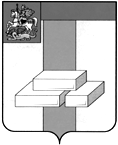 АДМИНИСТРАЦИЯ ГОРОДСКОГО ОКРУГА ДОМОДЕДОВОМОСКОВСКОЙ ОБЛАСТИпл.30-летия Победы, д.1, микрорайон Центральный, г. Домодедово, Московская область, 142000 тел.(495)276-05-13,(496)792-41-14ПОСТАНОВЛЕНИЕот 27 декабря 2019 № 2745О внесении изменений в постановление Администрации городского округа Домодедово от 29.01.2016 №232 «Об утверждении комплекса мер по содействию развитию конкуренции в городском округе Домодедово»В соответствии с распоряжением Правительства Российской Федерации от 17.04.2019 № 768-р «Об утверждении стандарта развития конкуренции в субъектах Российской Федерации» и в соответствии с Планом мероприятий («дорожная карта») по содействию развитию конкуренции в Московской области на 2019 – 2022 годы, утвержденным постановлением Правительства Московской области от 12.11.2019 №817/39 «О внедрении на территории Московской области стандарта развития конкуренции в субъектах Российской Федерации, утверждении Плана мероприятий («дорожной карты») по содействию развитию конкуренции в Московской области на 2019-2022 годы и признании утратившими силу некоторых постановлений Правительства Московской области в сфере содействия развитию конкуренции», ПОСТАНОВЛЯЮ:Внести в постановление Администрации городского округа Домодедово от 29.01.2016 №232 «Об утверждении комплекса мер по содействию развитию конкуренции в городском округе Домодедово» (далее – Постановление) следующие изменения:пункт 3 после слов «Домодедово» дополнить словами «на 2019 – 2022 годы».План мероприятий («дорожная карта») по содействию развития конкуренции в городском округе Домодедово, утвержденный Постановлением, изложить в редакции согласно приложению к настоящему постановлению.Контроль за исполнением настоящего постановления оставляю за собой. Глава городского округа                                                                           А.В. ДвойныхПриложение кпостановлению Администрациигородского округа ДомодедовоМосковской областиот «27» декабря 2019 г. № 2745«Утвержденпостановлением Администрациигородского округа ДомодедовоМосковской областиот 27.12.2019 № 2745План мероприятий («дорожная карта») по содействию развитию конкуренции в городском округе Домодедово Московской области на 2019 – 2022 годыПлан мероприятий («дорожная карта») по содействию развитию конкуренции 
в городском округе Домодедово Московской области на 2019 – 2022 годы 
(далее – «дорожная карта») разработан в рамках реализации распоряжения Правительства Российской Федерации от 17.04.2019 № 768-р «Об утверждении стандарта развития конкуренции в субъектах Российской Федерации» 
и в соответствии с Планом мероприятий («дорожная карта») по содействию развитию конкуренции в Московской области на 2019 – 2022 годы, утвержденным постановлением Правительства Московской области от 12.11.2019 № 817/39.Расчет ключевых показателей «дорожной карты» производится в соответствии 
с Методиками по расчету ключевых показателей развития конкуренции в отраслях экономики в субъектах Российской Федерации, утвержденными приказом Федеральной антимонопольной службы от 29.08.2018 № 1232/18 «Об утверждении Методик по расчету ключевых показателей развития конкуренции в отраслях экономики в субъектах Российской Федерации» (в редакции приказа ФАС России 
от 06.08.2019 № 1059/19 «О внесении изменений в приказ Федеральной антимонопольной службы от 29 августа 2018 года № 1232/18 «Об утверждении Методик по расчету ключевых показателей развития конкуренции в отраслях экономики в субъектах Российской Федерации»).В «дорожной карте» приведен краткий анализ состояния конкурентной среды 
в разрезе сфер (рынков) муниципального образования Московской области.Перечень приоритетных рынков (сфер экономики)по содействию развитию конкуренции в городском округе Домодедово Московской областиРынок выполнения работ по содержанию и текущему ремонту общего имущества собственников помещений в многоквартирном доме.Рынок выполнения работ по благоустройству городской среды.Рынок услуг по сбору и транспортированию твердых коммунальных отходов.Рынок ритуальных услуг Московской области.Рынок оказания услуг по перевозке пассажиров автомобильным транспортом по муниципальным маршрутам регулярных перевозок.Рынок услуг связи, в том числе услуг по предоставлению широкополосного доступа к информационно-телекоммуникационной сети «Интернет».Рынок жилищного строительства (за исключением Московского фонда реновации, жилой застройки и индивидуального строительства).Рынок наружной рекламы.Перечень дополнительных рынков (сфер экономики)по содействию развитию конкуренции в городском округе Домодедово Московской областиРынок розничной торговли.Рынок услуг туризма и отдыха.1. Развитие конкуренции на рынке выполнения работ по содержанию 
и текущему ремонту общего имущества собственников помещений 
в многоквартирном домеОтветственный за достижение ключевых показателей и координацию мероприятий – Управление жилищно-коммунального хозяйства Администрации городского округа Домодедово. Исходная информация в отношении ситуации и проблематики на рынке В городском округе Домодедово Московской области на конец 2018 года 1005 многоквартирных дома (далее – МКД) находились в управлении управляющих компаний (далее – УК), 28 домов – в управлении Товарищества собственников жилья, Товарищества собственников недвижимости. Распределение жилищного фонда с учетом долей государства в управляющих организациях (далее – УО) следующее:без участия государства – 339 домов;доля участия государства менее 100% – 666 домов;доля участия государства 100% – 0 домов.На конец 2018 года количество действующих УО в городском округе Домодедово Московской области составило 20, жилой фонд которых 5 571 069,94 метров квадратных.  Количество хозяйствующих субъектов частной формы собственности 
на рынкеДоля хозяйствующих субъектов частной формы собственности на рынке 
(в общей площади помещений МКД) составляет 70 %.По данным Федеральной налоговой службы, в муниципальном образовании «Городской округ Домодедово Московской области» насчитывается 21 субъект малого и среднего бизнеса, осуществляющих деятельность в сфере управления эксплуатацией жилого фонда за вознаграждение или на договорной основе (ОКВЭД 68.32.1). Оценка состояния конкурентной среды бизнес-объединениями 
и потребителямиСостояние конкурентной среды оценивается респондентами как умеренно напряженное – 10 % опрошенных предпринимателей считает, что они живут в условиях высокой и очень высокой конкуренции. 90 % опрошенных считают достигнутый уровень конкурентной борьбы умеренным.3 % респондентов постоянно или время от времени испытывают сложности ведения деятельности в связи с наличием монополиста на локальном рынке.О том, что барьеров стало больше, заявило 10 % опрошенных участников данного рынка. 10 % респондентов уверены в преодолимости данных барьеров 
при осуществлении значительных временных и финансовых затрат.85 % респондентов – потребителей услуг рынка считают, что количества хозяйствующих субъектов достаточно или даже много. Характерные особенности рынкаТрадиционно услуги в сфере ЖКХ оказывались муниципальными предприятиями. В последние годы происходит увеличение доли частных хозяйствующих субъектов, ведущих деятельность в сфере управления МКД. Согласно существующей практике, частные компании должны получать лицензию на оказание соответствующих услуг, а также участвовать в торгах на получение права управления МКД. При этом ФАС России отмечается значительное (но постоянно сокращающееся) количество жалоб в части нарушения порядка проведения торгов.Особенностью рынка является отсутствие в Московской области единого стандарта управления имуществом многоквартирных домов, что снижает качество поставляемых услуг ЖКХ, а также уменьшает прозрачность расходования средств УК. Вследствие этого, в ряде случаев наблюдается неудовлетворительное состояние общих помещений и коммунальной инфраструктуры обслуживаемых МКД, а также недостаток оборудования и квалифицированных работников организаций сферы ЖКХ. Характеристика основных административных и экономических барьеров входа на рынокОсновными проблемами являются:низкое качество услуг в сфере ЖКХ, оказываемых в том числе муниципальными унитарными предприятиями;отсутствие единых стандартов управления МКД с учетом мнения собственников;запущенное состояние мест общего пользования МКД по причинам невыполнения часто сменяющимися УО обязательств по текущему ремонту;отсутствие единого канала связи по вопросам ЖКХ с последующим контролем за качеством работ;слабая материально-техническая база и недостаточный уровень квалификации персонала УО.Также значимыми барьерами, препятствующими деятельности на рынке в 2018 году, по мнению опрошенных предпринимателей, являются нестабильность российского законодательства (7%), высокие налоги (2%), коррупция (0%), необходимость установления партнерских отношений с органами власти (3%). Меры по развитию рынкаВ Московской области, в том числе и в городском округе Домодедово Московской области реализуется проект «Формирование здоровой конкурентной среды в сфере управления многоквартирными домами». Цель проекта – вывод 50% УК к концу 2019 года из категории 2 звезды. Показатели проекта для достижения:число УК, участвующих в рейтинге – 20 (100%);уменьшение количества административных дел в отношении УК на 10%;сокращение числа обращений в адрес Губернатора Московской области, Правительства Московской области и Главы ОМСУ МО по вопросам, связанным с удовлетворением заявок жителей, на 15%.Также реализовывался проект «Создание Единого центра регистрации заявок жителей и контроля их исполнения в муниципальных образованиях с населением свыше 100 тысяч человек». Проект направлен на стандартизацию работы диспетчерских служб УО, повышение качества и сокращение сроков обработки заявок жителей в сфере ЖКХ.В Московской области осуществляется программа софинансирования ремонта подъездов МКД «Мой подъезд». Программа софинансирования подразумевает поддержку Московской области в виде субсидии размером 47,5% состоящей 
из бюджета области и бюджетов муниципальных образований.  Перспективы развития рынкаОсновными перспективами развития рынка являются:повышение доли частного бизнеса в сфере ЖКХ;повышение прозрачности коммунального комплекса и улучшение качества оказываемых населению услуг;усиление общественного контроля за содержанием и ремонтом МКД, введение системы электронного голосования собственников помещений МКД;уменьшение числа жалоб жителей по вопросам содержания и эксплуатации МКД;разработка системы оценки и классификации экономической привлекательности жилого фонда;совершенствование процедуры проведения торгов по отбору УК для МКД;создание современной цифровой платформы, информатизация сферы ЖКХ. Ключевые показатели развития конкуренции на рынке Мероприятия по достижению ключевых показателей развития конкуренции на рынкеРазвитие конкуренции на рынке выполнения работ 
по благоустройству городской средыОтветственный за достижение ключевых показателей и координацию мероприятий – Управление жилищно-коммунального хозяйства Администрации городского округа Домодедово.Исходная информация в отношении ситуации и проблематики на рынке За последние несколько лет в городском округе Домодедово Московской области благоустроено 157 дворовых территорий, что составляет 38,6 % от всех проинвентаризированных дворов.В рамках реализации государственной программы Московской области «Формирование современной комфортной городской среды», утвержденной постановлением Правительства Московской области от 25.09.2018 № 670/34 
«О внесении изменений в государственную программу Московской области «Формирование современной комфортной городской среды» на 2018-2022 годы» на 2018-2024 годы в 2017 году завершено комплексное благоустройство 39 дворовых территорий, установлены 42 детских игровых площадки. В 2018 году в рамках направления по формированию современной комфортной городской среды благоустроены 2 общественных территории, 33 дворовых территории, установлено 38 детских площадок.Статистические данные Федеральной службы государственной статистики доля площади жилищного фонда, обеспеченного всеми видами благоустройства 
в городском округе Домодедово в общей площади жилищного фонда городского округа Домодедово, отсутствуют.В городском округе Домодедово Московской области 3 организации осуществляют деятельность по благоустройству, из них 2 компании частной формы собственности.Доля хозяйствующих субъектов частной формы собственности на рынкеДоля организаций частной формы собственности на рынке благоустройства городской среды муниципального образования составляет 66,6 %.Доля выручки организаций частной формы собственности в общем объеме выручки всех хозяйствующих субъектов на рынке благоустройства городской среды составляет 72 %.Оценка состояния конкурентной среды бизнес-объединениями 
и потребителямиСостояние конкурентной среды оценивается респондентами как слабое – практически половина (43%) предпринимателей считает, что они живут 
в условиях отсутствия или низкого уровня развития конкуренции. 12% опрошенных считают достигнутый уровень конкурентной борьбы умеренным. 21% респондентов считают достигнутый уровень развития конкурентной среды высоким (14%) и очень высоким (7%).Большинство респондентов при выборе мест отдыха (парков, общественных территорий, зон отдыха) ориентируются на чистоту территорий (55%). 
Также лидирующими являются следующие критерии: развитая инфраструктура (39%) и близость к дому (39%).Характерные особенности рынкаПредприятия, осуществляющие деятельность в сфере благоустройства и содержания территорий на территории городского округа Домодедово, оснащены необходимым количеством специализированной техникой.Характеристика основных административных и экономических барьеров входа на рынок выполнения работ по благоустройству городской средыОсновными проблемами на рынке являются:отсутствие льгот для организаций, осуществляющих деятельность в сфере благоустройства и для организаций, осуществляющих благоустройство на территориях, на которых они располагаются;сложность получения кредитов для закупки необходимой техники 
и оборудования для благоустройства городской среды;низкая инвестиционная привлекательность;повышенные требования к оперативности выполнения работ 
по благоустройству городской среды (сезонность);неудобство проведения уборочных работ на дворовых территориях 
за счет сужения проезжей части и наличия припаркованных автомобилей;Меры по развитию рынкаС 2018 года в Московской области реализуется государственная программа «Формирование современной комфортной городской среды» в соответствии 
с постановлением Правительства Московской области от 17.10.2017 № 864/38 
«Об утверждении государственной программы Московской области «Формирование современной комфортной городской среды», целью которой является повышение качества и комфорта городской среды на территории Московской области. Закон Московской области № 191/2014-ОЗ «О благоустройстве в Московской области», устанавливающий правила благоустройства территории муниципального образования Московской области, определяющие единые требования и стандарты по содержанию и уборке территории муниципальных образований с целью создания комфортных условий проживания жителей, а также требования к ним.Меры поддержки частных организаций в сфере благоустройства городской среды в Московской области:субсидии бюджетам муниципальных образований Московской области 
на создание новых и благоустройство существующих общественных территорий 
и парков культуры и отдыха, ремонт дворовых территорий; субсидии на приобретение техники для нужд благоустройства;возмещение расходов юридических лиц за установку детских игровых площадок; реализация региональной программы капитального ремонта электросетевого хозяйства, систем наружного и архитектурно-художественного освещения.Перспективы развития рынкаОсновными перспективными направлениями развития рынка являются:создание условий для обеспечения повышения уровня благоустройства территорий муниципальных образований Московской области;выполнение планов реализации региональной программы капитального ремонта электросетевого хозяйства, систем наружного и архитектурно-
художественного освещения, в которых реализованы мероприятия по устройству 
и капитальному ремонту.Ключевые показатели развития конкуренции на рынкеМероприятия по достижению ключевых показателей развития конкуренции на рынке3. Развитие конкуренции на рынке услуг по сбору и транспортированию твердых коммунальных отходовОтветственный за достижение ключевых показателей и координацию мероприятий – Управление жилищно-коммунального хозяйства Администрации городского округа Домодедово.Исходная информация в отношении ситуации и проблематики 
на рынке услуг по сбору и транспортированию твердых коммунальных отходовНа территории городского округа Домодедово Московской области в соответствии с нормативом должно быть организовано ежегодно 1,8 млн.м3 твердых коммунальных отходов (далее – ТКО). На территории городского округа Домодедово Московской области в период с 2013 года по настоящее время отсутствуют полигоны ТКО.Правительством Московской области разработана комплексная программа, главными задачами которой являются снижение негативного воздействия
на окружающую среду объектов по обращению с отходами и снижение захоронения ТКО на 50% от общего объема образования. Доля хозяйствующих субъектов частной формы собственности 
на рынке услуг по сбору и транспортированию твердых коммунальных отходов Доля хозяйствующих субъектов частной формы собственности в сфере сбора и транспортирования отходов составляет порядка 100%, в сфере обработки и утилизации отходов 100%.По итогам конкурсного отбора региональных операторов по обращению с твердыми коммунальными отходами, на территории городского округа Домодедово (Каширский кластер) сбор, транспортировку и переработку отходов осуществляет ООО «Каширский Региональный Оператор».Оценка состояния конкурентной среды бизнес-объединениями 
и потребителямиВ связи с тем, что региональный оператор по обращению с твердыми коммунальными отходами является единственным поставщиком услуги, оценить конкурентную среду на территории городского округа Домодедово не представляется возможным.Характерные особенности рынкаОсобенностью проблемы сферы обращения с отходами в Московской области является ее территориальное расположение вокруг города Москвы, на территории которого захоронение отходов запрещено.Основным способом захоронения отходов производства 
и потребления является их захоронение на полигонах ТКО, которые практически исчерпали свой ресурс.В этой связи с 2018 года Правительством Московской области реализуется комплексная программа по созданию современных комплексов по переработке отходов (далее – КПО). Данные КПО включают в себя автоматизированный сортировочный комплекс, работа которого направлена на отделение полезных фракций для вторичной переработки (бумага, металл, стекло, пластик) – 20% от общего объема поступающих отходов. Зону для компостирования – 30% от общего объема поступающих отходов. Чашу для захоронения «хвостов», оставшихся после переработки – не более 50% от общего объема отходов.На территории городского округа Домодедово расположена мусоросортировочная станция ООО «ЕВРОЛАЙН» ООО «ЕВРОЛАЙН» осуществляет деятельность по сбору, транспортированию, обработке, утилизации, обезвреживанию, размещению отходов I-IV классов опасности (Лицензия № 077 461 от 21.06.2016).Характеристика основных административных и экономических барьеров входа на рынок услуг по сбору и транспортированию твердых коммунальных отходовСоздание и внедрение системы по сбору ТКО, в том числе их раздельному сбору, обработке, сортировке, утилизации и размещению отходов требует больших капитальных затрат.Недостаточное количество существующей инфраструктуры для обработки 
и размещения отходов в соответствии с нормами действующего законодательства.Дефицит свободных земель, отвечающих требованиям экологической безопасности при размещении объектов по обращению с отходами.Снижая издержки, предприниматели избавляются от отходов в местах несанкционированных свалок. Важно отметить, что сроки получения лицензии по переработке отходов согласно регламенту, составляют 45 рабочих дней. При этом, на практике проведение всех административных процедур, а именно документарной и выездной проверки, составляет около 3 недель. Меры по развитию рынкаМеры по развитию частных организаций на рынке транспортирования ТКО:Актуализация территориальной схемы обращения с отходами, в том числе 
с ТКО (не реже чем 1 раз в 3 года, с целью приведения территориальной схемы 
в соответствие с требованиями законодательства Российской Федерации 
и законодательства Московской области, обновление и дополнение актуальной информацией о состоянии отрасли обращения с отходами в Московской области).Формирование и ведение перечней инвестиционных проектов и сводного перечня инвестиционных проектов, в соответствии с постановлением Правительства Московской области от 26.11.2013 № 982/52 «Об утверждении Порядка формирования ведения перечней инвестиционных проектов и сводного перечня инвестиционных проектов и внесении изменений в Положение о Министерстве инвестиций и инноваций Московской области».Осуществление государственной поддержки инвестиционных проектов в сфере обращения с отходами. Меры поддержки инвесторов определены Законом Московской области от 00.00.0000 № 151/2004-ОЗ «О льготном налогообложении в Московской области», предусматривающие льготы, предоставляемые организациям, реализующим инвестиционные проекты по строительству и последующей эксплуатации генерирующих объектов, функционирующих на основе использования отходов производства и потребления.Создание эффективных механизмов управления в отрасли обращения 
с отходами, а именно реализация комплекса мер, направленных на формирование необходимой информационно-технической базы для решения проблем, связанных 
с обращением с отходами производства и потребления на территории Московской области, а также на стимулирование строительства объектов, предназначенных 
для обработки, утилизации, обезвреживания, захоронения отходов, в том числе ТКО, и со-финансирование строительства объектов по сбору, транспортированию, обработке и утилизации отходов от использования товаров.Развитие и техническая поддержка специального программного обеспечения государственной информационной системы автоматизации процессов учета 
и контроля обращения с отходами на территории Московской области. Положительными эффектами от внедрения системы являются повышение прозрачности действий участников отрасли обращения с отходами, качества оказания услуг вывоза отходов, предотвращение нарушений в отрасли обращения с отходами.Разработка и принятие нормативных правовых актов, направленных 
на регулирование отрасли обращения с отходами на территории Московской области.Подбор и подготовка свободных земельных участков в целях реализации инвестиционных проектов в отрасли обращения с отходами.Формирование, ведение и актуализация перечня инвестиционных проектов 
в сфере обращения с отходами. Перечни инвестиционных проектов формируются 
в соответствии с постановлением Правительства Московской области от 26.11.2013 № 982/52 «Об утверждении Порядка формирования ведения перечней инвестиционных проектов и сводного перечня инвестиционных проектов и внесении изменений в Положение о Министерстве инвестиций и инноваций Московской области». Для этих целей формируются предложения по созданию мощностей по переработке ТКО с последующим внесением в перечень, впоследствии не реже 1 раза в 3 года осуществляется его актуализация по итогам внесения изменений в территориальную схему обращения с отходами, в том числе с ТКО.Формирование экологической культуры населения в сфере обращения с отходами, а именно реализация комплекса мер, направленных на обеспечение доступа к информации в сфере обращения с отходами, в том числе:организация и проведение экологических акций и мероприятий среди населения Московской области, в том числе проведение эко-уроков по формированию новой системы обращения с отходами в Московской области;организация постоянного информирования граждан о формировании новой системы обращения с отходами:изготовление информационных роликов в области обращения с ТКО;изготовление лифлетов об обращении с ТКО;создание дизайн-макетов, изготовление, монтаж-демонтаж баннеров об обращении с ТКО;изготовление документального фильма о реформировании отрасли обращения с отходами на территории Московской области.Мониторинг и анализ материалов в федеральных, региональных и муниципальных средствах массовой информации. Мероприятие планируется проводить с целью изучения общественного мнения и нивелирования рисков, возникающих при реализации государственной политики в сфере обращения с отходами.Создание системы раздельного сбора отходов на территории Московской области путем реализации комплекса мер, направленных на стимулирование утилизации отходов и сокращение объемов захоронения отходов и повышения объема возврата в производство полезных фракций, в том числе:реализация проектов по раздельному сбору ТКО в муниципальных образованиях Московской области (модернизация сортировочных пунктов, контейнерных площадок, установка контейнеров);создание пунктов приема вторичного сырья от населения на территории муниципальных образований Московской области;создание производственных мощностей в отрасли обращения с отходами, 
в том числе за счёт внебюджетных средств, а именно:создание производственных мощностей по обработке ТКО;создание производственных мощностей по переработке вторичных фракций 
и строительных отходов, обезвреживанию ТКО;создание производственных мощностей по размещению ТКО;создание инфраструктуры сбора опасных отходов (разработка стандарта сбора и утилизации опасных отходов, информационная работа с населением).Потребность в производственных мощностях определяется на основании баланса характеристик, определенных в территориальной схеме обращения 
с отходами, в том числе ТКО, Московской области.Поиск инвесторов, отбор инвестиционных проектов в сфере обращения 
с отходами и заключение соглашений об их реализации с целью оказания мер государственной поддержки осуществляется в порядке, утвержденном постановлением Правительства Московской области от 03.09.2015 № 757/24 
«О порядке заключения, изменения и расторжения соглашений о реализации инвестиционных проектов на территории Московской области».Мониторинг мест размещения отходов, путем реализации комплекса мер, направленных на выявление мест несанкционированного размещения отходов 
и предупреждение причинения вреда окружающей среде при размещении бесхозяйных отходов, в том числе ТКО, выявление случаев причинения такого вреда и ликвидацию его последствий. При этом доля ликвидированных мест несанкционированного размещения отходов должна достигать 100% от количества выявленных мест несанкционированного размещения отходов.Получение государственной услуги по лицензированию деятельности 
по сбору, транспортированию, обработке, утилизации, обезвреживанию, размещению отходов с использованием Регионального портала государственных услуг uslugi.mosreg.ru.Реализация государственной программы Московской области «Экология 
и окружающая среда Подмосковья», в соответствии с постановлением Правительства Московской области от 25.10.2016 № 795/39 «Об утверждении государственной программы Московской области «Экология и окружающая среда Подмосковья» на 2017–2026 годы».Перспективы развития рынкаОсновными перспективными направлениями развития рынка являются:повышение доли частного бизнеса в сфере транспортирования ТКО;повышение прозрачности коммунального комплекса и улучшение качества оказываемых населению услуг;усиление общественного контроля за работой организаций, занимающихся транспортированием ТКО, введение системы электронного талона;уменьшение числа жалоб жителей по вопросам работы организаций, занимающихся транспортированием ТКО;развитие системы оценки работы организаций, занимающихся транспортированием ТКО;совершенствование процедуры проведения торгов по отбору организаций, занимающихся транспортированием ТКО;совершенствование цифровой платформы, информатизация сферы ЖКХ.Ключевые показатели развития конкуренции на рынкеМероприятия по достижению ключевых показателей развития конкуренции на рынке4. Развитие конкуренции на рынке ритуальных услуг Московской областиОтветственный за достижение ключевых показателей и координацию мероприятий – Муниципальное казенное учреждение городского округа Домодедово «Специализированная служба в сфере погребения и похоронного дела».Исходная информация в отношении ситуации и проблематики 
на рынке ритуальных услугРынок ритуальных услуг является одной из наиболее социально значимых отраслей и затрагивает интересы всего населения.На территории муниципального образования размещено 51 муниципальных кладбищ на общей площади более 116,6 гектаров, в том числе 20 открытых для захоронения, 13 закрытых, 18 закрытых для свободного захоронения. Ежегодная потребность в местах захоронения составляет около 1,2 гектаров. Ресурсы кладбищ не исчерпаны и составляют 6.Доля кладбищ, земельные участки которых оформлены
в муниципальную собственность, по состоянию составляет 100% от общего количества кладбищ.Доля хозяйствующих субъектов частной формы собственности 
на рынке ритуальных услугВ количество частных организаций, оказывающих ритуальные услуги на территории городского округа Домодедово Московской области, на конец первого полугодия 2019 достигло 21. Оценка состояния конкурентной среды бизнес-объединениями
и потребителямиСостояние конкурентной среды оценивается больше, чем половиной респондентов-предпринимателей (28 опрошенных) как напряженное. Увеличение числа конкурентов отметили 4 опрошенных представителей ритуального бизнеса.Количество организаций, функционирующих на рынке ритуальных услуг, большинство потребителей (35 опрошенных) охарактеризовало как достаточное или избыточное. Выбором организаторов ритуальных услуг в большей или меньшей степени удовлетворено 14 опрошенных клиентов.Характерные особенности рынкаВ настоящее время в городском округе Домодедово Московской области уполномоченным органом местного самоуправления в сфере погребения и похоронного деля является Муниципальное казенное учреждение городского округа Домодедово Московской области «Специализированная служба в сфере погребения и похоронного дела»Ритуальные услуги, в том числе услуги по погребению, предоставляются хозяйствующими субъектами, как правило, частной формы собственности.Работы по содержанию кладбищ осуществляются Муниципальным казенным учреждением городского округа Домодедово Московской области «Специализированная служба в сфере погребения и похоронного дела»Характеристика основных административных и экономических барьеров входа на рынок ритуальных услугНа территории городского округа Домодедово осуществляют свою деятельность 3 коммерческие организации: ООО «Ритуал Сервис», ООО «Спектр» и ИП Коренков, основная задача которых получить прибыль в сложной жизненной ситуации граждан, связанной с потерей родных и близких.Меры по развитию рынкаПолномочия по погребению и похоронному делу в 2017 году были переданы из МБУ «КБ» в МКУ «Специализированная служба в сфере погребения и похоронного дела», которые в свою очередь оказывают услуги только по гарантированному перечню и содержанию мест захоронений.Перспективы развития рынкаОсновными перспективными направлениями развития рынка являются: -создание цивилизованного и прозрачного рынка ритуальных услуг путем снижения коррупциогенности сферы погребения (путем расширения полномочий органов местного самоуправления в сфере погребения и похоронного дела);- обеспечение качества и доступности ритуальных услуг для всех категорий населения;- повышение осведомленности населения о рынке ритуальных услуг, а также выработать рекомендации по их совершенствованию и внедрению новых форм ритуального обслуживания в соответствии с мировым и российским опытом; - необходимо совершенствование законодательства в сфере погребения и похоронного дела, касающиеся как государственных предприятий, так и статус коммерческих ритуальных фирм, путем разработки процедуры ежегодной аттестации и экспертизы деятельности фирм ритуальных услуг.Ключевые показатели развития конкуренции на рынкеМероприятия по достижению ключевых показателей развития конкуренции на рынке5. Развитие конкуренции на рынке оказания услуг по перевозке 
пассажиров автомобильным транспортом по муниципальным 
маршрутам регулярных перевозокОтветственный за достижение ключевых показателей и координацию мероприятий – Служба дорожного хозяйства и транспорта Администрации городского округа Домодедово.Исходная информация в отношении ситуации и проблематики на рынкеМаршрутная сеть городского округа Домодедово на 2019 год насчитывает 65 маршрутов регулярных перевозок, из которых 46 – муниципальных маршрутов регулярных перевозок.Средняя стоимость одной поездки в городском муниципальном автобусе согласно установленным регулируемым тарифам в 2019 году составила 54 рубля (34 по банковской карте и карте «Стрелка»).Средняя стоимость одной поездки в городском коммерческом автобусе – 55 рублей. Число автобусов общего пользования на 100 000 человек в городском округе Домодедово на 2019 год составило 165.100 % хозяйствующих субъектов на рынке ведут свою деятельность более 10 лет. Городской округ Домодедово имеет транспортную сеть общего пользования, которая охватывает 149 населённых пунктов, 8 микрорайонов и 7 административных округов.Доля хозяйствующих субъектов частной формы собственности на рынкеНа 2019 год на территории городского округа Домодедово действует 3 перевозчика, из которых 3 негосударственных (немуниципальных) перевозчиков (100%), из них на муниципальных маршрутах 3 перевозчика, из них негосударственных (немуниципальных) перевозчиков 3.За год в городском округе Домодедово по муниципальным маршрутам пассажирского автомобильного транспорта перевезено 13 905 191 человек.Оценка состояния конкурентной среды 
бизнес-объединениями и потребителямиПодавляющее большинство пользователей услуг коммерческого наземного транспорта (90 %) вполне удовлетворены имеющейся у них возможностью выбора. К ключевым критериям выбора перевозчика относятся частота рейсов (35%), стоимость услуги (50%), состояние транспортного средства (10 %) и качество работы водителей (5 %).Характерные особенности рынкаОсобенностью рынка оказания услуг по перевозке пассажиров автомобильным транспортом по муниципальным маршрутам регулярных перевозок городского округа Домодедово является перевозчики хозяйствующих субъектов частной формы собственности. Характеристика основных административных 
и экономических барьеров входа на рынокБарьеры отсутствуют.Меры по развитию рынкаВ настоящее время в городском округе Домодедово Московской области Программа по осуществлению мероприятия по содействию развитию конкуренции на рынке оказания услуг по перевозке пассажиров автомобильным транспортом по муниципальным маршрутам регулярных перевозок осуществлена на 100 %.Перспективы развития рынкаОсновными перспективными направлениями развития рынка являются:развитие институтов взаимодействия государства и бизнеса (в том числе в рамках «Совета рынка транспортных услуг»);совершенствование конкурентных процедур в сфере пассажирских перевозок;обеспечение прозрачности условий конкурсного отбора на организацию транспортного обслуживания населения на маршрутах общего пользования;установление единых стандартов для транспортных средств;сокращение доли услуг, реализуемых государственными и муниципальными унитарными предприятиями, в общем объеме транспортных услуг, в том числе обеспечение преимуществ субъектам малого предпринимательства для участия 
в закупках на оказание услуг по перевозке пассажиров по маршрутам регулярных перевозок по регулируемым и нерегулируемым тарифам на территории городского округа Домодедово.Ключевые показатели развития конкуренции на рынкеМероприятия по достижению ключевых показателей развития конкуренции на рынке6. Развитие конкуренции на рынке услуг связи, в том числе услуг по предоставлению широкополосного доступа к информационно-телекоммуникационной сети «Интернет»Ответственный за достижение ключевых показателей и координацию мероприятий – Управление строительства и городской инфраструктуры администрации городского округа Домодедово. Исходная информация в отношении ситуации и проблематики на рынке услуг связи, в том числе услуг по предоставлению широкополосного доступа к информационно-телекоммуникационной сети «Интернет»По итогам 2018 года доля домохозяйств в городском округе Домодедово Московской области, имеющих возможность пользоваться услугами проводного или мобильного широкополосного доступа к сети Интернет на скорости не менее 1 Мбит в секунду, предоставляемыми не менее чем двумя операторами, достигла 100%.Одновременно порядка 96,17% многоквартирных домов (1081 домохозяйств) 
в Московской области имеют трех и более поставщиков интернет-услуг.43 домохозяйств не имеют возможности выбора оператора связи. Можно отметить выраженные объективные различия между различными территориями муниципального образования: (средняя доля домохозяйств 
с услугами 2 и более операторов связи, 96,17%). Доля хозяйствующих субъектов частной формы собственности на рынке услуг связи, в том числе услуг по предоставлению широкополосного доступа к информационно-телекоммуникационной сети «Интернет»По данным Реестра лицензий в области связи Федеральной службы по надзору в сфере связи, информационных технологий и массовых коммуникаций в городском округе Домодедово Московской области насчитывается 9 субъекта хозяйственной деятельности: телематические услуги связи – 9 единиц, услуги связи по передаче данных, за исключением услуг связи по передаче данных для целей передачи голосовой информации – 6 единиц. Оценка состояния конкурентной среды бизнес-объединениями и потребителямиПо состоянию на 2019 год почти половина опрошенных предпринимателей (100%) считают, что ведут бизнес в условиях высокой и очень высокой конкуренции – для сохранения рыночной позиции бизнеса им необходимо регулярно (раз в год или чаще) предпринимать меры по повышению конкурентоспособности услуг (снижение цен, повышение качества связи, развитие сопутствующих услуг, иное) 
и периодически применять новые способы конкурентной борьбы.87% опрошенных пользователей оценивают количество организаций, предоставляющих услуги интернет-связи как достаточное или даже избыточное. Возможность выбора интернет-провайдера устраивает подавляющее большинство клиентов (87% респондентов), вне зависимости от места проживания. Характерные особенности рынкаРынок услуг связи по предоставлению широкополосного доступа к сети Интернет характеризуется достаточно высокими первоначальными вложениями 
и длительной окупаемостью инвестиций при отсутствии соответствующей инфраструктуры. При действующих высоких ставках по кредитам, хозяйствующие субъекты не готовы оказывать свои услуги в отдалённых поселениях и развивать инфраструктуру связи за счет заемных и собственных средств.В государственной и муниципальной собственности находится весьма незначительная доля имущества (инфраструктуры), используемого для оказания коммерческих услуг связи. Государственная и муниципальная собственность 
в большинстве случаев интересует операторов связи только в связи 
с необходимостью размещения антенно-мачтовых сооружений и базовых станций. Для этих целей подбираются земельные участки и иные объекты недвижимости. Характеристика основных административных и экономических барьеров входа на рынок услуг связи, в том числе услуг по предоставлению широкополосного доступа к информационно-телекоммуникационной сети «Интернет»Уровень административных барьеров входа на рынок услуг связи 
по предоставлению фиксированного широкополосного доступа к сети Интернет довольно низок.Нормативное правое регулирование отрасли отличается высоким непостоянством и непредсказуемостью, что влечет за собой значительные риски 
и делает невозможным долгосрочное планирование.Неравномерное распределение организаций вследствие высоких капитальных затрат и низкой рентабельности услуг связи в отдаленных поселениях.Снижение покупательской активности населения: число активных абонентов фиксированного и мобильного широкополосного доступа к сети Интернет на 100 человек населения в Московской области отстает от среднероссийского значения (12,8 человека против 18,6 человека). Меры по развитию рынкаВ Московской области действует государственная программа «Цифровое Подмосковье» на 2018–2024 годы», утвержденная постановлением Правительства Московской области от 17.10.2017 № 854/38.Подпрограмма 1 «Снижение административных барьеров, повышение качества и доступности предоставления государственных и муниципальных услуг, в том числе на базе многофункциональных центров предоставления государственных 
и муниципальных услуг» направлена на снижение административных барьеров, повышение качества и доступности государственных и муниципальных услуг, развития системы предоставления государственных и муниципальных услуг 
по принципу «одного окна».Подпрограмма 2 «Развитие информационной и технической инфраструктуры экосистемы цифровой экономики Московской области» направлена на повышение доступности государственных услуг для физических и юридических лиц, создание инфраструктуры экосистемы цифровой экономики.В целях упрощения доступа операторов связи к объектам инфраструктуры законом Московской области от 10.10.2014 № 124/2014-ОЗ «Об установлении случаев, при которых не требуется получение разрешения на строительство 
на территории Московской области» предусмотрено положение об отсутствии необходимости получения разрешения на строительство в случае строительства 
и (или) реконструкции следующих объектов:линейно-кабельных сооружений связи и кабельных линий электросвязи;наземных сооружений связи, не являющихся особо опасными и технически сложными. Перспективы развития рынкаОсновными перспективными направлениями развития рынка являются:обеспечение формирования инновационных инфраструктур на принципах установления недискриминационных требований для участников рынка 
вне зависимости от технологий, используемых при оказании услуг в сфере связи;обеспечение в не менее чем 80 процентах городов с численностью более 20 тысяч человек наличия не менее 3 операторов, предоставляющих услуги связи 
для целей передачи сигнала;стимулирование развития услуг связи и доступа в сеть Интернет 
в отдаленных поселениях;сокращение числа пользователей услуг связи и сети Интернет, не имеющих возможности выбора поставщика;снижение времени прохождения административных процедур. Ключевые показатели развития конкуренции на рынке6.9 Мероприятия по достижению ключевых показателей развития конкуренции на рынке7. Развитие конкуренции на рынке жилищного строительства 
(за исключением Московского фонда реновации жилой застройки и индивидуального жилищного строительства)Ответственный за достижение ключевых показателей и координацию мероприятий – Комитет по управлению имуществом городского округа Домодедово, Управление строительства и городской инфраструктуры Администрации городского округа Домодедово Московской области.Исходная информация в отношении ситуации и проблематики на рынкеСогласование всей застройки в городском округе Домодедово Московской области осуществляется только с учетом строительства нормативно необходимых объектов социального назначения и транспортной инфраструктуры, кроме того, принимаются меры по устранению дисбаланса, сложившегося в предыдущие годы.Объем вводимой жилой недвижимости в городском округе Домодедово Московской области составляет 268,9 тысяч квадратных метров в год, в том числе 163,6 тысяч квадратных метров индивидуальных жилых домов.В связи с ухудшением конъюнктуры потребительского рынка жилья 
и возросшими затратами застройщиков увеличивается риск невозможности завершения строительства начатых застроек, и, как следствие, возможное увеличение количества проблемных объектов и обманутых дольщиков.Так, в 2018 году, введено 268,9 тысяч квадратных метров жилья за счет всех источников финансирования, в 2019 году намечается ввод 233,7 тысяч квадратных метров, в 2020 году 333,7 тысяч квадратных метров, с 2021 по 2024 годы намечается ввод 309 тысяч квадратных метров ежегодно.Доля хозяйствующих субъектов частной формы собственности на рынкеВ 2018 году выдано 18 разрешений на строительство многоквартирных жилых домов, из них 0 разрешений выданы казенным учреждениям и 0 разрешений – жилищно-строительному кооперативу. Таким образом, 100% разрешений на строительство многоквартирных жилых домов в 2018 году получено хозяйствующими субъектами частного сектора (коммерческими организациями).Объем ввода многоквартирного жилья на территории городского округа Домодедово Московской области в 2018 году составил 105,4 тысячи квадратных метров или 39% от общего объема ввода жилья.Населением городского округа Домодедово Московской области за счет собственных и заемных средств в 2018 году построено 163,6 тысяч квадратных метров индивидуального жилья, что соответственно составляет 61% от общего объема ввода жилья.Оценка состояния конкурентной среды 
бизнес-объединениями и потребителямиСогласно данным опросов, проведенных Администрацией городского округа Домодедово, 78% опрошенных положительно оценили деятельность органов власти. Факторами, ограничивающими деятельность организаций (процентов от общего количества респондентов), явились:высокий уровень налогов - 79%;нестабильность Российского законодательства – 22%.Характерные особенности рынкаВысокие объемы строительства и ввода, преимущественно многоквартирного жилья, позволили городскому округу Домодедово Московской области решить поставленную Президентом Российской Федерации задачу об обеспечении населения жильем в размере 31 квадратного метра на человека. В настоящее время на одного жителя городского округа Домодедово Московской области приходится 42,17 квадратного метра жилой площади.Учитывая пожелания жителей, которые предпочитают видеть вокруг комфортную среду, в городском округе Домодедово Московской области последовательно сокращается ввод многоквартирных домов, за 2018 год – более, чем на 275 тысяч квадратных метров, и стимулируется, поощряется индивидуальное и малоэтажное жилищное строительство.Осуществляется контроль обеспеченности новых микрорайонов необходимой социальной инфраструктурой. Для этих целей действуют коллегиальные органы 
в сфере градостроительства, которые рассматривают все проекты строительства, в том числе на предмет соответствия нормативам градостроительного проектирования.В 2018 году организовано и проведено:50 заседаний Градостроительного совета городского округа Домодедово Московской области (далее – Градсовет). Рассмотрено 108 вопросов градостроительной деятельности; 47 заседаний Межведомственной комиссии по вопросам градостроительной деятельности. Рассмотрено 10 вопросов градостроительной деятельности;18 заседаний Строительного часа. Во исполнение инвесторами-застройщиками обязательств, принятых 
на заседаниях Градсовета, согласно заключенным договорам и соглашениям за счет внебюджетных источников финансирования в 2018 году введены в эксплуатацию:1 объект здравоохранения, в том числе 1 филиал поликлиники на 150 посещений в смену.Предполагается передать в муниципальную собственность:846,3 квадратных метров жилых помещений в целях расселения ветхого фонда;До 2024 года на территории городского округа Домодедово Московской области за счет внебюджетных средств, планируется осуществить строительство порядка 4 объектов социальной инфраструктуры, в том числе 2 школы, 2 детских дошкольных учреждений.В 2019 году планируется осуществить ввод в эксплуатацию 1 школы,
1 детского дошкольного учреждения, построенных за внебюджетные средства.Для эффективного использования территории на картах градостроительного зонирования правил землепользования и застройки в городском округе Домодедово Московской области установлены зоны комплексного и устойчивого развития территории (далее – КУРТ). Формирование данных зон позволяет комплексно развивать территории региона, сбалансировать жилую застройку и социальную, инженерную, транспортную инфраструктуру, а также создавать новые рабочие места, решить базовые градостроительные задачи: вовлечь в оборот неиспользуемые земельные участки и исключить несбалансированную и точечную застройку, возможность регулировать реализацию земельных участков и объемы жилой застройки.В зонах КУРТ реализуются мероприятия по комплексному развитию территории по инициативе органов местного самоуправления, комплексному развитию территории по инициативе правообладателей, комплексному освоению территорий, развитию застроенных территорий. На территории городского округа Домодедово не действуют договоры о развитии застроенных территорий (далее – ДоРЗТ).Характеристика основных административных 
и экономических барьеров входа на рынокДля подготовки строительной отрасли городского округа Домодедово Московской области к изменениям Федерального закона от 30.12.2004 № 214-ФЗ «Об участии в долевом строительстве многоквартирных домов и иных объектов недвижимости и о внесении изменений в некоторые законодательные акты Российской Федерации» в части перехода с 01.07.2019 застройщиков на обязательное привлечение средств дольщиков на счета эскроу с 24.01.2019 создан Штаб по контролю реализации проектов комплексной жилой застройки в городском округе Домодедово (далее – Штаб).Основной задачей Штаба являлась проведение мониторинга реализации проектов жилой застройки и финансового состояния застройщиков в преддверии 01.07.2019.С 24.01.2019 проведено 38 заседание Штаба и осуществлен мониторинг 7 проектов (99 многоквартирных домов), которые реализуют 6 застройщиков, даны необходимые поручения и рекомендации.В рамках исполнения поручений Штаба решены задачи, в том числе в части получения исходно-разрешительной документации, финансирования социальных значимых объектов, получения технических условий по подключению строящихся жилых домов к существующей инженерной инфраструктуре и их исполнение.Утверждены административные регламенты предоставления государственных услуг:«Присвоение объекту адресации адреса и аннулирование такого адреса» - Постановление Администрации городского округа Домодедово от 23.08.2017 №3061;«Выдача ордера на право производства земляных работ на территории городского округа Домодедово Московской области» - Постановление Администрации городского округа Домодедово от 01.06.02018 № 1302;«Выдача разрешения на размещение объектов на землях или на земельных участках, находящихся в муниципальной собственности, или государственная собственность на которые не разграничена» - Постановление Администрации городского округа Домодедово от 03.10.2018 № 2337;Выдача согласия на строительство, реконструкцию в границах полосы отвода и придорожной полосы и на присоединение (примыкание) к автомобильной дороге общего пользования муниципального значения Московской области- Постановление Администрации городского округа Домодедово от 01.07.2019 № 1384.Меры по развитию рынкаВ 2018 году городской округ Домодедово Московской области приступил к формированию муниципальной составляющей национального проекта «Жилье и городская среда» и федерального проекта «Жилье», направленных на выполнение Указа Президента Российской Федерации от 07.05.2018 № 204 «О национальных целях и стратегических задачах развития Российской Федерации на период до 2024 года».Городским округом Домодедово Московской области подготовлены 
и направлены в Правительство Московской области предложения по составу показателей для городского округа Домодедово Московской области, значения показателей и обоснование их расчета.Подготовлен проект Муниципальной программы городского округа Домодедово «Формирование современной комфортной городской среды» и Муниципальной программы городского округа Домодедово «Жилище городского округа Домодедово» содержащий показатели и мероприятия, направленные на обеспечение достаточных объемов строительства и ввода жилья в городском округе Домодедово Московской области до 2024 года, в том числе путем реализации программ стимулирования жилищного строительства.Указанная работа продолжается, в том числе заключены соответствующие соглашения о реализации Муниципальной программы «Формирование современной комфортной городской среды» и Муниципальной программы «Жилище городского округа Домодедово» и о предоставлении субсидии из регионального бюджета бюджету муниципального образования на реализацию мероприятий по стимулированию жилищного строительства.Перспективы развития рынкаОсновными перспективными направлениями развития рынка являются:упрощение процедуры оформления необходимой для застройщиков документации, уменьшение совокупного времени прохождения всех процедур;применение единых нормативно-технических требований в строительстве, находящихся в открытом доступе;создание современной цифровой платформы, информатизация строительной отрасли;расширение функционала информационных систем с целью осуществления всех процедур в строительстве в электронном виде;обеспечение прозрачности взаимодействия хозяйствующих субъектов 
и органов власти городского округа Домодедово Московской области, устранение административных барьеров;недопущение нарушения прав предпринимателей в сфере строительства.Ключевые показатели развития конкуренции на рынкеМероприятия по достижению ключевых показателей развития конкуренции на рынке8. Развитие конкуренции в сфере наружной рекламыОтветственный за достижение ключевого показателя и координацию мероприятий – Отдел сферы обращения Администрация городского округа Домодедово Московской области.Исходная информация в отношении ситуации и проблематики 
на рынке наружной рекламыУстановка и эксплуатация рекламных конструкций на территории Московской области с 2014 года в соответствии с Федеральным законом от 13.03.2006 № 38-ФЗ «О рекламе» осуществляется на основании схем, утвержденных органами местного самоуправления муниципальных образований Московской области.На территории городского округа Домодедово все изменения в Схему размещения рекламных конструкций вносятся по согласованию с Главным управлением по информационной политике Московской области в соответствии с постановлением Правительства Московской области от 28.06.2013 № 462/25 «О внесении изменения в Положение о Главном управлении по информационной политике Московской области и утверждении порядка согласования схем размещения рекламных конструкций». Доля хозяйствующих субъектов частной формы собственности 
на рынке наружной рекламы На территории городского округа Домодедово Московской области деятельность на рынке наружной рекламы осуществляют 14 рекламораспространителей, в том числе 13 – юридических лиц, 1 – индивидуальный предприниматель.Оценка состояния конкурентной среды бизнес-объединениями 
и потребителями Уровень конкуренции, сложившийся на рынке за 2018 год, назвали высоким  100% опрошенных предпринимателей. Среднее число конкурирующих организаций на местах, по оценкам 100% предпринимателей, варьируется в пределах 4 единиц.Подавляющее большинство представителей бизнеса 87% не считает существующие административные и экономические барьеры непреодолимыми.Среди проблем, с которыми сталкиваются предприниматели, решившие открыть свое дело в сфере наружной рекламы, отмечены высокие налоги и дефицит квалифицированных кадров.Характерные особенности рынка За период с 2013 по 2019 год удалось качественно изменить облик главных улиц и вылетных магистралей Подмосковья.Приоритетом в эксплуатации рекламных конструкций становятся высокотехнологичные современные конструкции типа светодиодный экран и рекламные конструкции с внутренним подсветом.Характеристика основных административных и экономических барьеров входа на рынок наружной рекламыОсновными барьерами являются:-  сложности экономического характера в стране, которые ведут к снижению инвестиционной привлекательности рынка наружной рекламы;- отток рекламодателей, снижение рекламных бюджетов и как следствие снижение экономической привлекательности рынка наружной рекламы.Меры по развитию рынка Меры развития рынка наружной рекламы:           - проведение торгов на размещение рекламных конструкций только 
в электронном виде. 100% победителей аукционов – малый и средний бизнес;-  проведение Главным управлением по информационной политике Московской области работы по контролю за оказанием органами местного самоуправления муниципальной услуги по выдаче разрешений на установку и эксплуатацию рекламных конструкций в электронном виде;- актуализация схем размещения рекламных конструкций в соответствии с обстоятельствами инфраструктурного и имущественного характера;борьба с незаконными рекламными конструкциями на территории городского округа Домодедово.Перспективы развития рынка Совершенствование конкурентных процедур в сфере наружной рекламы:- проведение аукционов на право заключения договоров 
на установку или эксплуатацию рекламных конструкций в электронной форме;- оказание услуги по выдаче разрешения на установку и эксплуатацию рекламных конструкций в электронном виде;- актуализация схем размещения рекламных конструкций в целях внедрения современных высокотехнологичных рекламных конструкций.Перечень ключевых показателей развития конкуренции на рынке наружной рекламыМероприятия по достижению ключевых показателей развития конкуренции на рынке9. Развитие конкуренции на рынке розничной торговлиОтветственный за достижение ключевого показателя и координацию мероприятий – отдел сферы обращения Администрации городского округа Домодедово. Исходная информация в отношении ситуации и проблематики 
на рынке розничной торговли городского округа Домодедово Московской областиОбследование конъюнктуры и деловой активности организаций розничной торговли в 2019 года показало, что экономическая ситуация на потребительском рынке по сравнению с 2018 годом улучшилась. Улучшение экономической ситуации в розничной торговле в 2019 году способствовало увеличению темпов роста оборота розничной торговли.Рынок является полностью негосударственным.По данным Мособлстата оборот крупных и средних организаций по виду экономической деятельности «розничная торговля» за 8 месяцев 2019 года составляет 29676798,2 тыс. рублей, что в сопоставимых ценах составляет 113,41% к соответствующему периоду предыдущего года, в 2018 году - 41029757,3 тыс. рублей, или 116,82%. В городском округе Домодедово Московской области действует 15 социально ориентированных предприятий розничной торговли, общественного питания и бытовых услуг, осуществляющих обслуживание социально незащищенных категорий граждан, из них 7 социально ориентированных предприятий торговли. Помимо низких цен на товары на данных предприятиях льготным категориям населения предоставляются скидки при предъявлении удостоверения или по социальной карте Московской области.Малый бизнес играет существенную роль в развитии потребительского рынка в городском округе Домодедово Московской области. Доля оборота субъектов малого и среднего предпринимательства в совокупном обороте розничной торговли составляет около 11%. На территории городского округа Домодедово Московской области функционирует 1 розничный рынок, соответствующий требованиям законодательства Российской Федерации, в том числе 1 специализированный сельскохозяйственный рынок.Обеспеченность населения площадью торговых объектов в 2018 году достигла значения – 1103,0 кв. м на 1000 человек.Сохраняется значительная дифференциация по уровню обеспеченности услугами розничной торговли сельского и городского населения. Более 70 сельских населенных пунктов городского округа Домодедово Московской области с подъездными грунтовыми дорогами и с численностью проживающих менее 100 человек не имеют стационарной торговой сети. Доставка товаров в данные поселения производится автолавками. Доля оборота магазинов шаговой доступности (магазинов у дома) в структуре оборота розничной торговлиДоля оборота магазинов шаговой доступности (магазинов у дома) в структуре оборота розничной торговли по формам торговли (в фактически действующих ценах) в городском округе Домодедово Московской области от общего оборота розничной торговли городского округа Домодедово Московской области составляет 32,5%. (8 месяцев 2019 года). Оценка состояния конкурентной среды 
бизнес-объединениями и потребителямиСостояние конкурентной среды оценивается респондентами как достаточно напряженное - 60% считают, что работают в условиях высокой и очень высокой конкуренции. 35% опрошенных считают достигнутый уровень конкурентной борьбы умеренным. О слабом развитии конкурентной среды или об отсутствии конкуренции говорят 5% респондентов. Наиболее значимыми барьерами, препятствующими ведению полноценной предпринимательской деятельности на данном рынке услуг, являются высокие налоги (80%), нестабильность российского законодательства (5%), сложность/затянутость процедуры получения лицензии (0%), сложность получения доступа к земельным участкам (5%) и коррупция (10%).Действия органов власти на данном конкурентном рынке в целом одобряют более 70% опрошенных юридических лиц. 40% компаний отметили, что процесс был достаточно трудоемким и потребовал значительных временных затрат. 0% сказали, что, по их мнению, получить муниципальную поддержку практически невозможно. В течение 5 прошедших лет муниципальную поддержку своего бизнеса в формате субсидий получили 10 предприятий.Потребители городского округа Домодедово Московской области преимущественно считают количество организаций розничной торговли на территории муниципального образования достаточным (100%), из них 40% склонны полагать, что компаний данного профиля чрезмерно много.100% респондентов удовлетворены ассортиментом компаний данного профиля. 90% участников рынка розничной торговли удовлетворены территориальным расположением компаний, предоставляющих услуги розничной торговли.Качеством предоставляемых услуг в сфере розничной торговли удовлетворены 90% респондентов. В меньшей степени население Московской области удовлетворено установленным ценовым уровнем в компаниях розничной торговли. Так, только 10% респондентов считают данный уровень цен приемлемым, в то время как 90% опрошенных не удовлетворены данным показателем. Характерные особенности рынкаРынок розничной торговли городского округа Домодедово Московской области является дифференцированным по уровню обеспеченности предприятиями торговли населения, проживающего в населенных пунктах различного типа, что обусловлено различным уровнем социально-экономического развития муниципальных образований и их территориальным расположением.Инфраструктура предприятий розничной торговли в населенных пунктах, в особенности находящихся в непосредственной близости от крупных городов, характеризуется высокой степенью развития современных крупных форматов торговли – торговые центры, торговые комплексы, розничные рынки.В свою очередь, в сельских населенных пунктах, удаленных от административных центров, наиболее развитыми являются мелкорозничные форматы торговли – сельские магазины, нестационарные торговые объекты, в том числе, объекты мобильной торговли (автолавки). Характеристика основных административных и экономических барьеров входа на рынокОсновными факторами, сдерживающими развитие рынка, являются:высокие риски инвестирования в организацию предприятий торговли ввиду нестабильного спроса;недостаток собственных финансовых средств у хозяйствующих субъектов.  Меры по развитию рынкаВ настоящее время в городском округе Домодедово Московской области реализуется подпрограмма "Развитие потребительского рынка и услуг на территории городского округа Домодедово Московской области" муниципальной программы "Предпринимательство городского округа Домодедово на 2017-2021 годы", утвержденной постановлением Администрации городского округа Домодедово от 10.11.2016  № 3540. Мероприятия подпрограммы направлены на содействие вводу (строительству) новых современных объектов потребительского рынка и услуг в рамках реализации мероприятий, содействующих развитию торговой деятельности;развитие нестационарной торговли;развитие ярмарочной деятельности;развитие инфраструктуры оптовой торговли;частичная компенсация транспортных расходов организациям и индивидуальным предпринимателям по доставке продовольственных и промышленных товаров в сельские населенные пункты Московской области.В части, касающейся ярмарочной торговли в соответствии с Порядком организации ярмарок на территории Московской области и продажи товаров (выполнения работ, оказания услуг) на них, утвержденным постановлением Правительства Московской области от 07.11.2012 № 1394/40, организация ярмарок осуществляется в местах, определенных Администрацией городского округа Домодедово и включенных в Сводный перечень, формируемый Министерством потребительского рынка и услуг Московской области.В соответствии с Федеральным законом от 28.12.2009 №381-ФЗ «Об основах государственного регулирования торговой деятельности в Российской Федерации», распоряжением Министерства потребительского рынка и услуг Московской области от 27.12.2012 № 32-Р «Об утверждении Порядка разработки и утверждения органами местного самоуправления муниципальных образований Московской области схем размещения нестационарных торговых объектов», размещение нестационарных объектов розничной торговли в городском округе Домодедово регламентировано схемой размещения нестационарных торговых объектов. Утвержден и согласован с Главархитектурой внешний архитектурный облик объектов нестационарной торговли.В сфере нестационарной торговли с 2016 года внедрен механизм размещения торговых объектов на основании аукционов, проводимых Комитетом по управлению имуществом Администрации городского округа Домодедово. С победителями аукционов заключаются договоры на размещение нестационарного торгового объекта. С 2017 года такого рода аукционы проводятся в электронной форме.Для снабжения товарами граждан, проживающих в малонаселенных, удаленных сельских населенных пунктах городского округа Домодедово, организована их регулярная доставка в течение года по согласованным графикам. Транспортные расходы организаций и индивидуальных предпринимателей, осуществляющих указанную доставку товаров, частично компенсируются за счет субсидий. На 2019 год в бюджете городского округа Домодедово Московской области на указанные цели предусмотрены средства субсидий в сумме 315,2 тыс. рублей.  Перспективы развития рынкаОсновными задачами и перспективными направлениями региональной политики в сфере розничной торговли являются:развитие различных форматов торговли с учетом фактической обеспеченности жителей;обеспечение жителей сельских населенных пунктов товарами и услугами первой необходимости;реализация существующих и внедрение новых мер поддержки в отношении хозяйствующих субъектов, осуществляющих деятельность в сфере торговли. Перечень ключевых показателей развития конкуренции на рынке розничной торговли Мероприятия по достижению ключевых показателей развития конкуренции на рынке10. Развитие конкуренции на рынке услуг туризма и отдыхаОтветственный за достижение ключевого показателя и координацию мероприятий – Комитет по культуре, делам молодежи и спорту Администрации городского округа Домодедово.10.1 Исходная информация в отношении ситуации и проблематики 
на рынке услуг туризма и отдыхаГородской округ Домодедово Московской области обладает значительным туристским потенциалом развития бизнес-путешествий благодаря возможности использования находящегося на его территории аэропорта Домодедово. Согласно данным за 2018 год пассажиропоток в аэропорту Домодедово составил порядка 30 млн. чел, из которых 30% приходится на деловых туристов. Рассмотрев ключевые преимущества городского округа Домодедово, находящегося в границах зон влияния аэропорта, были определены основные направления, имеющие высокий потенциал развития: деловой туризм, совмещенный с новым веянием – развитием bleisure сегмента.  Наличие мощного транспортно-пересадочного узла в округе создает возможность интегрирования приаэропортовой территории с основными направлениями развития и влияет на сочетание функций и сценариев её использования.При наличии обширной приаэропортовой территории для развития отдыха и туризма, площадь которой составляет более 1000 га, и при существующем пассажиропотоке, появляются весомые предпосылки для развития туризма в городском округе Домодедово с населением более 179 тыс. человек. В 2018 году численность размещенных лиц в КСР составила более 280 тыс. человек (статистические данные по отдельным показателям деятельности коллективных средств размещения) (в 2016 году – 248 тыс. человек), что характеризует положительную динамику роста посещаемости и удовлетворенности населения качеством предоставления услуг в сфере туризма.Уникальный во многих отношениях туристский потенциал городского округа Домодедово Московской области позволяет активно развивать деловой туризм. По прогнозным оценкам, туристический потенциал городского округа Домодедово Московской области составляет не менее 400 тыс. чел в горизонте до 2023 года.В городском округе Домодедово насчитывается более 78 объектов культурного наследия, из которых более 52 объекта церковного назначения (церквей, часовен и монастырей), 6 усадеб и 19 памятников воинской славы и монументов.Общее количество знаков дорожной навигации к объектам туристического показа, находящимся на территории городского округа Домодедово, составляет 2 единицы. По данным статистики (форма 1-МО) туристский комплекс городского округа Домодедово в 2018 году составил 20 коллективных средств размещения (далее – КСР). По итогам 2017 года на территории муниципального образования располагалось 17 КСР. Количество лиц, размещенных в коллективных средствах размещения, в 2018 году составило 283 056 человек, из которых 251895 чел. граждане Российской Федерации и 31161 чел. иностранные граждане. В связи с повышением потребности российских и иностранных граждан в получении качественных туристских услуг и обеспечении сервисом высокого уровня в сфере гостеприимства гостиницы и иные средства размещения, расположенные на территории городского округа Домодедово, активно проходят процедуру классификации. На территории наименование муниципального образования по итогам первого полугодия 2019 года классифицировано 13 КСР. Номерной фонд классифицированных КСР составляет 1190 номеров, койко-мест 2340.Анализ размещений туристов в КСР на основных туристских направлениях городского округа Домодедово показывает, что туристский спрос распределен неравномерно. Преимущественно туристский поток направлен больше в паломническую и деловую сферы.В городском округе Домодедово создана система туристских информационных центров (далее – ТИЦ). В настоящее время функционирует 1 ТИЦ.Доля хозяйствующих субъектов частной формы собственности на рынкеРынок услуг туризма и отдыха в большей степени представлен частной формой собственности с долей 70%. На территории муниципального образования в период 2017-2019 гг. проведена работа по созданию условий для своевременного прохождения процедуры классификации гостиниц.Из функционирующих коллективных средств размещения на территории муниципального образования, имеют классификацию – 13 (категории «4*» – 4, «3*» – 9). Номерной фонд классифицированных КСР составляет 1190 номеров, 2340 койко-мест.В городском округе Домодедово Московской области 20 туристических фирм, из них 2 туроператора. Оценка состояния конкурентной среды 
бизнес-объединениями и потребителямиСостояние конкурентной среды оценивается более половиной респондентов как умеренное. Наиболее значимым барьером, препятствующими ведению полноценной предпринимательской деятельности в сегменте делового туризма является нестабильность российской экономики, вызванная внешнеполитическими факторами.При этом текущую деятельность органов власти на данном конкурентном рынке одобряет большинство респондентов из опрошенных юридических лиц. Также респонденты дают позитивную оценку в направлении развития мер поддержки для данной отрасли, выраженной в первую очередь возможностью получения субсидий и льготных кредитных ставок. Так за последний год увеличилось количество субъектов предпринимательской деятельности воспользовавшихся той или иной мерой поддержки со стороны органов власти, что безусловно позитивно влияет на инвестиционный климат муниципального образования и региона в целом. Однако, остаются моменты, в первую очередь связанные с необходимостью сокращения перечня предоставляемых документов для получения мер поддержки. Такую позицию поддерживают порядка 70% респондентов.Активными участниками рынка туризма и отдыха являются жители городского округа Домодедово. Подавляющее большинство удовлетворено качеством услуг, предоставляемым местными организациями туризма и отдыха. Однако, конкурентная среда на рынке туристических услуг остается ниже средней ввиду недостаточного количества объектов коллективных средств размещения.Кроме того, неоднократные встречи с бизнес-сообществом подтверждают необходимость развития данного рынка услуг именно вблизи аэропорта Домодедово, как одного из крупнейших авиаузлов РФ, где концентрируется основ поток деловых туристов.На сегодняшний день существует относительно низкий уровень выбора организаций в сфере туристических услуг, однако динамика данного показателя с каждым годом улучшается. Возможность выбора организаций имеет недостаточную степень удовлетворенности, но при этом высоко оценено удобство расположения существующих объектов.Характерные особенности рынкаНедостаточное развитие туристской инфраструктуры; малое количество гостиничных средств размещения с современным уровнем комфорта; недостаточно высокое качество регионального туристского продукта и доступности услуг; отсутствие узнаваемости региона, как туристской дестинации, на внутреннем и международном туристских рынках.Характеристика основных административных и экономических барьеров входа на рынок услуг туризма и отдыхаОсновными факторами, сдерживающими развитие рынка, являются:–	недостаточно высокое качество регионального туристского продукта, уровня гостеприимства и доступности услуг;–	дефицит квалифицированных кадров;–	отсутствие узнаваемости региона, как туристской дестинации, на внутреннем и международном туристских рынках (недостаточная государственная некоммерческая реклама и продвижение туристских возможностей как на зарубежных направляющих рынках, так и внутри страны);–	превышающая среднеевропейский уровень стоимость схожих по характеристикам объектов размещения и питания.Меры по развитию рынкаВ настоящее время в городском округе Домодедово разработан и реализуется масштабный инвестиционный проект «Центр делового туризма». Данный проект предполагает создание на приаэропортовой территории объектов конгрессно-выставочной, гостиничной, торговой, развлекательной и рекреационной инфраструктуры.Учитывая тот факт, что на сегодняшний день Российская Федерация входит в ТОП-15 стран по объему трат среди бизнес-путешественников, то реализация проектов, заложенных в идею создания центра делового туризма, позволит в перспективе Московской области выйти на рынок mice-индустрии и стать на нем одних из ключевых игроков. Кроме того, развитие туристического сегмента оказывает существенное влияние на развитие смежных отраслей экономики, обеспечивая на 1 созданное рабочее место в сфере туризма до 5 рабочих мест в связанных с этой деятельностью отраслях. На сегодняшний день уже определены первые ключевые проекты и инвесторы, благодаря которым планируется в значительной степени улучшить ситуацию на туристическом рынке округа. В 1-ой фазе проекта предполагается создание следующих объектов: Гостиничный комплекс международного класса общей площадью 39 000 кв.м предусматривает обширный номерной фонд, который насчитывает 450 номеров;Гостиница на 148 номеров площадью 6000 кв.м. с 4 переговорными залами и конгресс-холом.Центр оптово-розничной торговли, резидентами которого станут производители продукции легкой промышленности и потребительских товаров стран-партнеров (БРИКС, ШОС, страны АТР)Многофункциональный круглогодичный курорт (парк развлечений) с крытым блоком комплекса на 200 000 кв. м.Кроме того, в настоящее время в г.о. Домодедово реализуется муниципальная программа «Культура городского округа Домодедово на 2017-2021 годы», утвержденная постановлением Администрации городского округа Домодедово от 10.11.2016 № 3537 (далее – Программа), в которой основным мероприятием является развитие внутреннего и въездного туризма путем создания новых туристических маршрутов.В целях поддержки развития бизнеса и реализации проектов в различных отраслях экономики, в том числе и туризме, в городском округе Домодедово с 2019 года функционирует инвестиционно-технический совет при Главе г.о. Домодедово. В рамках работы совета осуществляется взаимодействие с непосредственными инвесторами по различным вопросам, касающимся реализации инвестиционных проектов. В частности, осуществляется консультационная поддержка и практические мероприятия по вопросам земельно-имущественных отношений, взаимодействию с ресурсоснабжающими организациями, предоставлению мер поддержки и пр. Администрацией городского округа Домодедово осуществляется поддержка инвестиционных туристских проектов:  создания гостиничных комплексов, выраженная в возмещении затрат на создание объектов инженерной (электрификация, газификация, теплоснабжение, водоснабжение и водоотведение, локальные очистные сооружения) и дорожной инфраструктуры для гостиничных комплексов.предоставление субсидии на государственную поддержку организаций, обеспечивающих прирост количества посетивших муниципальное образование иностранных туристов. Целью предоставления субсидий является увеличение объема экспорта услуг категории «Поездки» федерального проекта «Экспорт услуг» национального проекта «Международная кооперация и экспорт» путем увеличения количества посетивших муниципальное образование иностранных туристов.предоставление субсидий юридическим лицам (за исключением субсидий государственным (муниципальным) учреждениям), индивидуальным предпринимателям в целях возмещения и (или) финансового обеспечения затрат в связи с оказанием услуг (выполнением работ), связанных с развитием объектов туристской индустрии.Целью предоставления Субсидий является возмещение юридическим лицам и индивидуальным предпринимателям недополученных доходов и (или) финансовое обеспечение (возмещение) затрат в связи с оказанием услуг (выполнением работ), связанных с развитием объектов туристской индустрии в муниципальном образовании.субсидирование инвестиционных проектов создания гостиничных комплексов, предусматривающей компенсацию части затрат на уплату процентной ставки по банковскому кредиту. Еще одна льгота, которой может воспользоваться инвестор, собирающийся построить гостиницу на территории муниципального образования, - получить участок без конкурса. Для этого инвестор должен быть зарегистрирован на территории муниципального образования, а проект способствовать увеличению рабочих мест и ежегодных налоговых поступлений.Муниципальное образование оказывает содействие в продвижении лучших практик: размещение объектов туристского показа на Интернет-портале «Путеводитель по Московской области», участие в региональных конкурсах «Лучший по профессии в индустрии туризма Московской области» и «Лучшая организация туристической индустрии в Московской области», проведение информационных туров в целях разработки новых и перспективных туристских маршрутов для представителей туриндустрии, региональных и федеральных средств массовой информации.Перспективы развития рынкаВ качестве основного ожидаемого результата развития рынка туризма и отдыха, путем создания центра делового туризма, ожидается улучшение условий для удовлетворения потребности российских и иностранных бизнес-путешественников в качественных туристских услугах и, как следствие, активизация внутреннего и въездного туризма.Устойчивое долговременное развитие туризма в муниципальном образовании позволит решить следующие социальные и экономические задачи:– развить современный гостиничный и конгрессно-выставочный бизнес муниципального образования, а также связанного с ними производства товаров и услуг, за счет растущего спроса;– повысить конкурентоспособность услуг в сфере туризма на внутри региональном и внешних рынках;– создать условия для доступа компаний, работающих в сфере туризма, к инновационным способам финансирования, реализации программ субсидирования затрат компаний туристского сектора;– развить приоритетные межмуниципальные и межрегиональные туристские маршруты, и современные туристско-рекреационные кластеры для создания ликвидного межсезонного туристского продукта;– усовершенствовать нормативно правовую базу для развития приоритетных видов туризма;С помощью решения данных задач рынок туризма и отдыха городского округа Домодедово может не только приобрести новые и современные объекты, но и способствовать созданию более 18 тысяч рабочих мест, а также увеличить налоговые отчисления в консолидированный бюджет Московской области.В качестве основных результатов реализации Программы увеличится туристский и экскурсионный поток в муниципальном образовании, узнаваемость как туристской дестинации на внутреннем и международном туристских рынках, появятся благоустроенные рекреационные территории, повысится уровень качества предоставления услуг в сфере туризма и гостеприимства.Перечень ключевых показателей развития конкуренции на рынке услуг туризма и отдыха  Мероприятия по достижению ключевых показателей развития конкуренции на рынкеСистемные мероприятия, направленные на развитие конкуренции 
в городском округе Домодедово Московской области№ п/пКлючевые показателиЕдиница измеренияЧисловое значение показателяЧисловое значение показателяЧисловое значение показателяЧисловое значение показателяЧисловое значение показателяОтветственные исполнители№ п/пКлючевые показателиЕдиница измерения20182019202020212022Ответственные исполнители1234567891Доля организаций частной формы собственности в сфере выполнения работ по содержанию и текущему ремонту общего имущества собственников помещений в многоквартирном домепроцентов7070808080Управление ЖКХ Администрации городского округа Домодедово2Увеличение количества организаций частной формы собственности в сфере выполнения работ по содержанию и текущему ремонту общего имущества собственников помещений в многоквартирном домепроцентов7070808080Управление ЖКХ Администрации городского округа Домодедово3Доля полезного отпуска ресурсов, реализуемых государственными и муниципальными унитарными предприятиями, в общем объеме таких ресурсов, реализуемых в городском округе Домодедово в сфере водоснабженияпроцентов7575808080Управление ЖКХ Администрации городского округа Домодедово4Доля полезного отпуска ресурсов, реализуемых государственными и муниципальными унитарными предприятиями, в общем объеме таких ресурсов, реализуемых в городском округе Домодедово в сфере водоотведенияпроцентов7575808080Управление ЖКХ Администрации городского округа Домодедово№ п/пНаименование мероприятияРешаемая проблемаСрок исполнения мероприятияРезультат исполнения мероприятияОтветственный за исполнение мероприятия1234561Увеличение количества вновь созданных организаций частной формы собственности в городском округе Домодедово, оказывающих услуги по управлению МКДПовышение доли участия частных УК в управлении МКД Московской области2019–2022Достижение 70 % доли участия частных УК в управлении МКД в городском округе Домодедово Московской областиУправление ЖКХ Администрации городского округа Домодедово2Стимулирование создания новых организаций частной формы собственности в городском округе Домодедово Московской области, оказывающих услуги по управлению МКДРазвитие конкурентной среды в сфере ЖКХ в городском округе Домодедово2019–2022Увеличение количества вновь созданных организаций с частной формой собственности Управление ЖКХ Администрации городского округа Домодедово3Усиление общественного контроля за деятельностью УК, оказывающих услуги по управлению МКДПовышение уровня прозрачности деятельности и качества оказываемых услуг УК2019–2022Повышение уровня качества оказываемых услуг населению в городском округе Домодедово путем работы Ассоциации председателей советов МКД Московской областиУправление ЖКХ Администрации городского округа Домодедово4Обеспечение обратной связи предпринимательскому сообществуДлительный срок реагирования муниципальных органов на изменяющиеся условия рыночной экономики, возникающие трудности участников рынка2019–2022Возможность в режиме реального времени получить решение сложившейся трудностиУправление ЖКХ Администрации городского округа Домодедово5Применение системы рейтингования деятельности организаций, оказывающих услуги по управлению МКДОпределение эффективности работы УК по мнению жителей2019–2022Присвоение УК показателя, оценивающего результат их деятельности по управлению МКДУправление ЖКХ Администрации городского округа Домодедово6Участие жителей в оценке деятельности организаций, оказывающих услуги по управлению МКДОбязательное реагирование на поступающие обращения граждан в части работы УК2019–2022Обработка поступающих обращений посредством информационных сервисовУправление ЖКХ Администрации городского округа Домодедово7Недопущение необоснованного укрупнения лотов при организации и проведении конкурсов по отбору управляющей организации, предусмотренных Жилищным кодексом Российской Федерации и Правилами проведения органом местного самоуправления открытого конкурса по отбору управляющей организации для управления многоквартирным домом, утвержденными постановлением Правительства Российской Федерации 06.02.2006 № 75. Повышение уровня прозрачности проведения конкурсных процедур  2019-2022Увеличение количества организацийчастной формы собственности на указанном рынке Разработка типовой конкурсной документации, предусматривающей разделение многоквартирных домов, для управления которыми организуются конкурсы, на большее количество отдельных лотовУправление ЖКХ Администрации городского округа Домодедово8Ремонт подъездов многоквартирных домов по программе софинансированияЗапущенное состояние мест общего пользования общедомового имущества многоквартирных домов по причинам невыполнения часто сменяющихся управляющих организаций обязательств по их текущему ремонту согласно Жилищному кодексу Российской Федерации один раз в 3-5 лет, а также недостатка средств управляющих старым жилым фондом в условиях социально Управление ЖКХ Администрации г.о. Домодедово ориентированных тарифов по ставке содержания и ремонта общедомового имущества2019-2022Создание комфортной среды проживания в многоквартирных домах в равных условиях софинансирования бюджетами органов местного самоуправления и Московской области всех видов управления многоквартирными домами Московской области (УО, ТСЖ, ЖСК, непосредственное управление МКД)Управление ЖКХ Администрации городского округа Домодедово9Участие в работе Хартии о сотрудничестве в сфере управления многоквартирными домами Ассоциации председателей советов многоквартирных домов Московской области и управляющих организаций и взаимодействие с органами исполнительной власти Московской областиОтсутствие единых стандартов управления многоквартирными домами с учетом мнения общественности2019-2022Обеспечение реализации и защиты прав и законных интересов собственников помещений многоквартирных домов, учета общественного мнения, предложений и рекомендаций граждан, общественных объединений советов МКД домов и иных негосударственных некоммерческих организаций при принятии решений органами государственной власти, ОМСУ, государственными и муниципальными организациями, иными органами и организациями в сфере управления МКДУправление ЖКХ Администрации городского округа Домодедово№ п/пКлючевые показателиЕдиница измеренияЧисловое значение показателяЧисловое значение показателяЧисловое значение показателяЧисловое значение показателяЧисловое значение показателяОтветственные исполнители№ п/пКлючевые показателиЕдиница измерения20182019202020212022Ответственные исполнители1234567891Доля организаций частной формы собственности в сфере выполнения работ по благоустройству городской средыпроцентов5066,666,666,666,6Управление ЖКХ Администрации городского округа Домодедово2Увеличение количества организаций частной формы собственности в сфере выполнения работ по благоустройству городской средыпроцентов033,333,333,333,3Управление ЖКХ Администрации городского округа Домодедово№ п/пНаименование мероприятияРешаемая проблемаСрок исполнения мероприятияРезультат исполнения мероприятияОтветственный за исполнение мероприятия1234561Подготовка статистической базы организаций, находящихся на рынке благоустройства городской среды городского округа ДомодедовоОтсутствие достоверной информации о количестве и формах собственности организаций, находящихся на рынке благоустройства городской среды городского округа Домодедово2019–2022Наличие актуальной информации о количестве и формах собственности организаций, находящихся на рынке благоустройства городской среды Московской областиУправление ЖКХ Администрации городского округа Домодедово1.1Сбор информации о наличии хозяйствующих субъектов с муниципальным участием, находящихся на рынке благоустройства городской средыОтсутствие достоверной информации о количестве и формах собственности организаций, находящихся на рынке благоустройства городской среды городского округа Домодедово2019–2022Наличие актуальной информации о количестве организаций с муниципальным участием, находящихся на рынке благоустройства городской среды городского округа ДомодедовоУправление ЖКХ Администрации городского округа Домодедово1.2Мониторинг результатов определения победителей конкурентных процедур на благоустройство городской средыНаличие однотипных требований, мешающих хозяйствующим субъектам осуществлять свою деятельность 2019–2022Вывод заключения о необходимости корректировки типовой конкурсной документации (техническое задание проекта контракта)Управление ЖКХ Администрации городского округа Домодедово1.3Сбор статистической информации и деятельности хозяйствующих субъектов, находящихся на рынке благоустройства городской среды, посредством Единой информационной системы жилищно-коммунального хозяйства Московской областиОтсутствие открытых источников, позволяющих жителям и предпринимателям выражать свое мнение2019–2022Удобная система отчетности для органов местного самоуправления и предпринимателей о результатах работы хозяйствующих субъектов в сфере благоустройства городской средыУправление ЖКХ Администрации городского округа Домодедово2Создание условий для появления организаций частной формы собственности в городском округе Домодедово, оказывающих услуги по благоустройству городской средыРазличные барьеры, возникающие при ведении хозяйственной деятельности в сфере благоустройства городской среды 2019–2022Увеличение количества организаций частной формы собственности в городском округе Домодедово, оказывающих услуги по благоустройству городской среды Управление ЖКХ Администрации городского округа Домодедово3Сокращение количества унитарных предприятий, оказывающих услуги по благоустройству городской средыОтсутствие прозрачной формы отчетности и ведения хозяйственной деятельности унитарных предприятий, оказывающих услуги на рынке городской среды2019–2022Выведение с конкурентного рынка унитарных предприятий, оказывающих услуги по благоустройству городской средыУправление ЖКХ Администрации городского округа Домодедово4Участие в работе Центра компетенций по формированию комфортной городской средыОбщий низкий уровень профессионализма муниципальных служащих в сфере формирования комфортной городской среды, вовлечение общественности2019–2022Появление специалистов в сфере формирования комфортной городской средыУправление ЖКХ Администрации городского округа Домодедово5Принятие мер по заблаговременному информированию бизнес-сообществ о запланированных мероприятияхНизкий уровень осведомленности населения и бизнеса о механизмах формирования комфортной городской среды2019–2022Информирование бизнес-сообщества о планируемых мероприятиях по развитию городской среды (учет мнения бизнес-сообщества при планировании мероприятий)Управление ЖКХ Администрации городского округа Домодедово№ п/пКлючевые показателиЕдиница измеренияЧисловое значение показателяЧисловое значение показателяЧисловое значение показателяЧисловое значение показателяЧисловое значение показателяОтветственные исполнители№ п/пКлючевые показателиЕдиница измерения20182019202020212022Ответственные исполнители1234567891Доля организаций частной формы собственности в сфере услуг по сбору и транспортированию твердых коммунальных отходовпроцентов100100100100100Управление ЖКХ Администрации городского округа Домодедово2Увеличение количества организаций частной формы собственности в сфере услуг по сбору и транспортированию твердых коммунальных отходовпроцентов00000Управление ЖКХ Администрации городского округа Домодедово3Доля населения, охваченного системой раздельного сбора отходовпроцентов0708090100Управление ЖКХ Администрации городского округа Домодедово№ п/пНаименование мероприятияРешаемая проблемаСрок исполнения мероприятияРезультат исполнения мероприятияОтветственный за исполнение мероприятия1234561Разработка и принятие нормативных правовых актов, направленных на регулирование отрасли обращения с отходами на территории городского округа ДомодедовоСовершенствование законодательной (нормативной правовой) базы в сфере обращения с ТКО, в том числе актуализация территориальной схемы обращения с отходами, в том числе ТКО, в городском округе Домодедово2019–2022Оптимизация работы всех участников рынка, в том числе частных организаций в городском округе Домодедово, оказывающих услуги по транспортированию ТКОУправление ЖКХ Администрации городского округа Домодедово2Усиление общественного контроля за деятельностью организаций, оказывающих услуги по транспортированию ТКОПовышение уровня прозрачности деятельности и качества оказываемых услуг по транспортированию ТКО2019–2022Повышения уровня качества оказываемых услуг населению на территории городского округа Домодедово, путем работы Ассоциации председателей советов многоквартирных домов Московской областиУправление ЖКХ Администрации городского округа Домодедово3Обеспечение обратной связи предпринимательскому сообществуДлительный срок реагирования муниципальных органов на изменяющиеся условия рыночной экономики, возникающие трудности участников рынка2019–2022Возможность в режиме реального времени получить решение сложившейся трудностиУправление ЖКХ Администрации городского округа Домодедово4Проведение мониторинга и анализа рынка услуг и состояния конкуренции на нем в сфере ЖКХУзкий круг производителей, на прямую участвующих в закупках в сфере ЖКХ2019–2022Мониторинг деятельности организаций в сфере обращения с ТКОУправление ЖКХ Администрации городского округа Домодедово5Применение системы рейтингования деятельности организаций, оказывающих услуги по транспортированию ТКООпределение эффективности работы по транспортированию ТКО по мнению жителей2019–2022Присвоение организациям, оказывающим услуги по транспортированию ТКО, показателя, оценивающего результат их деятельностиУправление ЖКХ Администрации городского округа Домодедово6Участие жителей в оценке деятельности организаций, оказывающих услуги по транспортированию ТКООбязательное реагирование на поступающие обращения граждан в части работы организаций, оказывающих услуги по транспортированию ТКО2019–2022Обработка поступающих обращений посредством информационных сервисовУправление ЖКХ Администрации городского округа Домодедово№ п/пКлючевые показателиЕдиница измеренияЧисловое значение показателяЧисловое значение показателяЧисловое значение показателяЧисловое значение показателяЧисловое значение показателяОтветственные исполнители№ п/пКлючевые показателиЕдиница измерения20182019202020212022Ответственные исполнители1Доля организаций частной формы собственности в сфере ритуальных услугпроцентов 100100100100100МКУ «Специализированная служба в сфере погребения и похоронного дела»2Увеличение количества организаций частной формы собственности в сфере ритуальных услугпроцентов2122232628МКУ «Специализированная служба в сфере погребения и похоронного дела»3Увеличение доли кладбищ, земельные участки которых оформлены в муниципальную собственность в соответствии с законодательством Российской Федерациипроцентов90100100100100МКУ «Специализированная служба в сфере погребения и похоронного дела»№ п/пНаименование мероприятияРешаемая проблемаСрок исполнения мероприятияРезультат исполнения мероприятияОтветственный за исполнение мероприятия1234561Включение в муниципальные программы мероприятий по реорганизации муниципальных унитарных предприятий и муниципальных бюджетных учреждений в муниципальные казенные учреждения Доминирование на рынке ритуальных услуг муниципальных предприятий2019–2022Оказание муниципальными казенными учреждениями услуг только по гарантированному перечню и содержанию мест захороненияМКУ «Специализированная служба в сфере погребения и похоронного дела»2Формирование и актуализация не реже двух раз в год сведений о хозяйствующих субъектах негосударственных и немуниципальных форм собственности, оказывающих ритуальные услуги на территории городского округа ДомодедовоРазмещение сведений на официальном сайте Главного управления региональной безопасности Московской области
в информационно-телекоммуникационной сети Интернет2019–2022Обеспечение доступа потребителей и организаций к информацииМКУ «Специализированная служба в сфере погребения и похоронного дела»№ п/пКлючевые показателиЕдиница измеренияЧисловое значение показателяЧисловое значение показателяЧисловое значение показателяЧисловое значение показателяЧисловое значение показателяОтветственные исполнители№ п/пКлючевые показателиЕдиница измерения20182019202020212022Ответственные исполнители1234567891Доля услуг (работ) по перевозке пассажиров автомобильным транспортом по муниципальным маршрутам регулярных перевозок, оказанных (выполненных) организациями частной формы собственностипроцентов41,3100100100100Служба дорожного хозяйства и транспорта Администрации городского округа Домодедово№ п/пНаименование мероприятияРешаемая проблемаСрок исполнения мероприятияРезультат исполнения мероприятияОтветственный за исполнение мероприятия1234561Организация и проведение аукционов в электронной форме (конкурсов) на право заключения муниципальных контрактов на выполнение работ по перевозке пассажиров автомобильным транспортом и городским наземным электрическим транспортом по маршрутам регулярных перевозок по регулируемым тарифам, на которых отдельным категориям граждан предоставляются меры социальной поддержкиНеобходимость развития рынка услуг по перевозке пассажиров и багажа автомобильным транспортом и городским наземным электрическим транспортом по регулируемым тарифам перевозчиками негосударственных форм собственности2019–2022Допуск перевозчиков на маршруты регулярных перевозок по регулируемым тарифам Московской области на конкурентной основеСлужба дорожного хозяйства и транспорта Администрации городского округа Домодедово2Организация проведения открытых конкурсов на право осуществления перевозок по муниципальным маршрутам регулярных перевозок автомобильным транспортом по нерегулируемым тарифамНеобходимость развития рынка услуг по перевозке пассажиров и багажа автомобильным транспортом по нерегулируемым тарифам перевозчиками негосударственных форм собственности2019–2022Допуск перевозчиков на маршруты регулярных перевозок по нерегулируемым тарифам Московской области на конкурентной основеСлужба дорожного хозяйства и транспорта Администрации городского округа Домодедово3Увеличение количества вновь созданных организаций частной формы собственности в городском округе Домодедово, оказывающих услуги по перевозке пассажиров автомобильным транспортом по муниципальным маршрутам регулярных перевозокРазвитие конкурентной среды в муниципальном образовании Московской области2019–2022Увеличение количества перевозчиков негосударственных форм собственностиСлужба дорожного хозяйства и транспорта Администрации городского округа Домодедово4Увеличение количества автобусов на маршрутах, обслуживаемых субъектами малого предпринимательстваУвеличение количества подвижного состава на муниципальных маршрутах, обслуживаемых субъектами малого предпринимательства2019–2022Увеличение доли пассажиров, перевезенных субъектами малого предпринимательства, по муниципальным маршрутамСлужба дорожного хозяйства и транспорта Администрации городского округа Домодедово5Предусмотреть в муниципальных контрактах на выполнение работ по перевозке пассажиров, связанных с осуществлением регулярных перевозок по муниципальным маршрутам регулярных перевозок по регулируемым тарифам, возможность привлечения к исполнению контракта субподрядчиков, соисполнителей из числа субъектов малого предпринимательстваСодействие развитию конкуренции, содействие развитию малого и среднего бизнеса на рынке услуг по перевозке пассажиров2019–2022Допуск перевозчиков на маршруты регулярных перевозок по регулируемым тарифам Московской области на конкурентной основеСлужба дорожного хозяйства и транспорта Администрации городского округа Домодедово6Мониторинг пассажиропотока и потребностей муниципальных образований в корректировке существующей маршрутной сети и установления новых маршрутовНеобходимость развития рынка услуг по перевозке пассажиров и багажа автомобильным транспортом и городским наземным электрическим транспортом по муниципальным маршрутам2019–2022Создание новых маршрутов, удовлетворение в полном объеме потребностей населения в перевозкахСлужба дорожного хозяйства и транспорта Администрации городского округа Домодедово7Разработка документов планирования регулярных автоперевозок пассажиров по муниципальным маршрутам с учетом предложений перевозчиков негосударственной формы собственности по установлению новых маршрутовВзаимодействие городского округа Домодедово и перевозчиков негосударственных форм собственности в вопросах транспортного обслуживания населения2019–2022Удовлетворение в полном объеме потребностей населения в перевозках, развитие сектора регулярных перевозокСлужба дорожного хозяйства и транспорта Администрации городского округа Домодедово8Формирование сети маршрутов регулярных перевозок с учетом предложений, поступивших от перевозчиков негосударственных форм собственностиРазвитие рынка услуг по перевозке   пассажиров автотранспортом по маршрутам регулярных перевозок и создание благоприятных условий для функционирования субъектов малого и среднего предпринимательства на рынке пассажирских перевозок2019–2022Увеличение количества перевозчиков негосударственных форм собственности, работающих на муниципальных маршрутах. Развитие сети маршрутов регулярных перевозок городского округа ДомодедовоСлужба дорожного хозяйства и транспорта Администрации городского округа Домодедово9Организация мероприятий по пресечению деятельности нелегальных перевозчиков, включая: организацию взаимодействия с территориальными органами федеральных исполнительных органов власти (например, Федеральной службой по надзору в сфере транспорта) с целью пресечения деятельности по перевозке пассажиров по муниципальным маршрутам без заключения договоровПредупреждение организации перевозок нелегальными перевозчиками. Вынесение проблемных вопросов на заседания оперативного штаба по контролю за осуществлением регулярных перевозок пассажиров и багажа на территории Московской области2019–2022Исключение возможности появления на рынке пассажирских перевозок нелегальных перевозчиковСлужба дорожного хозяйства и транспорта Администрации городского округа Домодедово№ п/пКлючевые показателиЕдиница измеренияЧисловое значение показателяЧисловое значение показателяЧисловое значение показателяЧисловое значение показателяЧисловое значение показателяОтветственные исполнители№ п/пКлючевые показателиЕдиница измерения20182019202020212022Ответственные исполнители1234567891Доля организаций частной формы собственности в сфере оказания услуг по предоставлению широкополосного доступа к информационно-телекоммуникационной сети «Интернет»процентов88,9%88,9%88,9%88,9%88,9%Управление строительства и городской инфраструктуры Администрации городского округа Домодедово2.Увеличение количества объектов муниципальной собственности, фактически используемых операторами связи для размещения и строительства сетей и сооружений связи, процентов по отношению к показателям 2018 годапроцентов5%6%7%8%9%Управление строительства и городской инфраструктуры Администрации городского округа Домодедово№ п/пНаименование мероприятияРешаемая проблемаСрок исполнения мероприятияРезультат исполнения мероприятияОтветственный за исполнение мероприятия1234561Запуск государственной услуги в электронном виде «Выдача обязательных требований к проектной документации на подключение к системе технологического обеспечения региональной общественной безопасности и оперативного управления «Безопасный регион»Снижение административных барьеров, облегчение доступа к инженерной инфраструктуре2019-2022Проведение онлайн-тестирования сотрудников многофункциональных центров по оказанию услуги в электронном видеУправление по территориальной безопасности, ГО и ЧС Администрации городского округа Домодедово 2Участие в разработке и согласовании с операторами связи «дорожной карты» по выявлению и вовлечению в гражданский оборот бесхозяйной инфраструктуры связиРазвитие инфраструктуры связи, устранение «серых схем» владения и использования инфраструктуры связи, снятие ограничений на доступ к инфраструктуре, увеличение налоговых поступлений в бюджет2019-2022Подписание соглашения с операторами связи Управление строительства и городской инфраструктуры Администрации городского округа Домодедово3Участие в разработке общих технических требований на создание внутридомовых распределительных сетей и прокладку внутрирайонных волоконно-оптических линий связи для жилой и коммерческой недвижимости с целью создания конкуренции на рынке услуг связиУстранение монополии оператора связи, привлекаемого застройщиком для предоставления услуг доступа в Интернет2019-2022Осуществление взаимодействия с операторами связи, создающими внутридомовые распределительные сети для предоставления услуг связи потребителямУправление строительства и городской инфраструктуры Администрации городского округа Домодедово4Поддержка частной инициативы на рынке услуг связи по предоставлению широкополосного доступа к сети Интернет. Привлечение волонтеров к работе по переходу на цифровое телевидениеРазвитие волонтерства на рынке услуг связи2019-2022Отработка заявок по настройке цифровых приставок жителям муниципального образования Московской областиУправление строительства и городской инфраструктуры Администрации городского округа Домодедово5Участие в проведении эксперимента по организации открытых торгов правами на размещение антенно-мачтовых сооружений связи для инфраструктурных операторов связиУвеличение прозрачности механизма распределения мест для размещения антенно-мачтовых сооружений связи, недопущение коррупции и демпинга2021Содействие в формировании конкурсной документации и проведение торгов в установленном законом порядкеУправление строительства и городской инфраструктуры Администрации городского округа Домодедово№ п/пКлючевые показателиЕдиница измеренияЧисловое значение показателяЧисловое значение показателяЧисловое значение показателяЧисловое значение показателяЧисловое значение показателяОтветственные исполнители№ п/пКлючевые показателиЕдиница измерения20182019202020212022Ответственные исполнители1234567891Доля организаций частной формы собственности в сфере жилищного строительства (за исключением Московского фонда реновации жилой застройки и индивидуального жилищного строительства)процентов100100100100100Управление строительства и городской инфраструктуры Администрации городского округа Домодедово 2Увеличение количества организаций частной формы собственности в сфере жилищного строительства (за исключением Московского фонда реновации жилой застройки и индивидуального жилищного строительства)процентов100100100100100Управление строительства и городской инфраструктуры Администрации городского округа Домодедово № п/пНаименование мероприятияРешаемая проблемаСрок исполнения мероприятияРезультат исполнения мероприятияОтветственный за исполнение мероприятия1234561Создание условий для развития рынка доступного жилья, развития жилищного строительстваКомплексное развитие территории по инициативе правообладателей земельных участков и (или) расположенных на них объектов недвижимого имущества, а также по инициативе городского округа Домодедово2019–2022Заключение посредством проведения аукциона договоров о комплексном развитии территории, заключенных в зонах комплексного устойчивого развития территорийКомитет по управлению имуществом Администрации городского округа Домодедово № п/пКлючевые показателиЕдиницаизмеренияЧисловое значение показателяЧисловое значение показателяЧисловое значение показателяЧисловое значение показателяЧисловое значение показателяОтветственные исполнители№ п/пКлючевые показателиЕдиницаизмерения20182019202020212022Ответственные исполнители1234567891Доля организаций частной формы собственности в сфере наружной рекламы процентов100100100100100Отдел сферы обращения Администрации 
городского округа Домодедово2Доля муниципальных унитарных предприятий, муниципальных казенных учреждений, муниципальных бюджетных учреждений, и других предприятий с муниципальным участием, прекративших свою деятельность в сфере наружной рекламы на территории городского округа Домодедовопроцентов100100100100100Отдел сферы обращения Администрации 
городского округа Домодедово№ п/пНаименование мероприятияРешаемая проблемаСрок исполнения мероприятияРезультат исполнения мероприятияОтветственный за исполнение мероприятия1234561Проведение торгов на право заключения договоров на установку и эксплуатацию рекламных конструкций на земельных участках, зданиях или ином недвижимом имуществе, находящихся в государственной или муниципальной собственности, в форме электронных аукционовПовышение прозрачности проведения торгов на право заключения договоров на установку и эксплуатацию рекламных конструкций2019–2022Торги на право заключения договоров на установку и эксплуатацию рекламных конструкций будут проводиться в электронном видеКомитет по управлению имуществу администрации 
городского округа Домодедово2Организация и проведение встреч со специализированными профильными общественными организациями и объединениями по вопросам содействия развитию конкуренции в городском округе Домодедово на рынке наружной рекламыПолучение и обсуждение обращений по вопросам содействия развитию конкуренции2019–2022Расширение участия специализированных профильных общественных организаций и объединений в вопросах содействия развитию конкуренции в городском округе Домодедово на рынке наружной рекламыОтдел сферы обращения Администрация 
городского округа Домодедово3Обобщение и анализ обращений и предложений, поступивших от специализированных профильных общественных организаций и объединений по вопросам содействия развитию конкуренции в городском округе Домодедово на рынке наружной рекламыОбобщение и анализ обращений и предложений2019–2022Оценка информации, поступившей от специализированных профильных общественных организаций и объединений по вопросам содействия развитию конкуренции в городском округе Домодедово на рынке наружной рекламыОтдел сферы обращения Администрация 
городского округа Домодедово4Обеспечение открытости и доступности процедуры торгов на право заключения договоров на установку и эксплуатацию рекламных конструкций на земельных участках, зданиях или ином недвижимом имуществе, находящихся в государственной или муниципальной собственностиПривлечение максимального количества участников на торги, обеспечение прозрачности процедуры торгов2019-2022Проведение торгов на право заключения договоров на установку и эксплуатацию рекламных конструкций на земельных участках, зданиях или ином недвижимом имуществе, находящихся в государственной или муниципальной собственности на единой площадке в информационно-телекоммуникационной сети ИнтернетКомитет по управлению имуществу Администрации 
городского округа Домодедово5Применение электронных конкурентных процедур при проведении торгов на право заключения договоров на установку и эксплуатацию рекламных конструкций на земельных участках, зданиях или ином недвижимом имуществе, находящихся в государственной или муниципальной собственностиНеобходимость создания условий для развития конкуренции на рынке наружной рекламы2019-2022Реализованы конкурентные процедуры торгов на право заключения договоров на установку и эксплуатацию рекламных конструкций на земельных участках, зданиях или ином недвижимом имуществе, находящихся в государственной или муниципальной собственностиКомитет по управлению имуществу Администрации 
городского округа Домодедово6Актуализация и согласование схем размещения рекламных конструкций на территории городского округа ДомодедовоВнедрение современных и инновационных рекламоносителей2019-2022Наличие согласованных и утвержденных схем размещения рекламных конструкций на территории городского округа Домодедово, актуализирование с учетом задачи по внедрению современных инновационных рекламных конструкцийОтдел сферы обращения Администрация 
городского округа Домодедово7Мониторинг установки и эксплуатации рекламных конструкций на основании утвержденных схем размещения рекламных конструкций в городском округе ДомодедовоСодействие развитию конкуренции путем недопущения установки и эксплуатации незаконных рекламных конструкций2019-2022Ликвидация и профилактика недопущения установки и эксплуатации незаконных рекламных конструкцийОтдел сферы обращения Администрация 
городского округа Домодедово8Размещение на официальном сайте городского округа Домодедово перечня всех нормативных правовых актов и местных локальных актов, регулирующих сферы наружной рекламыСодействие развитию конкуренции путем доступности и открытости информации для потребителей и предпринимателей2019-2022Повышение уровня информативности участников рынка наружной рекламы городского округа ДомодедовоОтдел сферы обращения Администрация 
городского округа Домодедово№ п/пКлючевые показателиЕдиница измеренияЧисловое значение показателяЧисловое значение показателяЧисловое значение показателяЧисловое значение показателяЧисловое значение показателяОтветственные исполнители№ п/пКлючевые показателиЕдиница измерения20182019202020212022Ответственные исполнители1234567891Прирост площадей торговых объектовтыс. кв.м0,91,11,31,82,0Отдел сферы обращения Администрации городского округа Домодедово 2Ликвидация незаконных нестационарных торговых объектовединиц12345Отдел сферы обращения Администрации городского округа Домодедово № п/пНаименование мероприятияРешаемая проблемаСрок исполнения мероприятияРезультат исполнения мероприятияОтветственный за исполнение мероприятия1234561Содействие вводу (строительству) новых современных объектов потребительского рынка и услугНеобходимость создания условий для развития конкуренции на рынке розничной торговли.  Развитие современного формата объектов потребительского рынка и услуг.2019-2022Обеспечение жителей городского округа Домодедово Московской области услугами торговли путем увеличения торговых площадей Отдел сферы обращения Администрации городского округа Домодедово2Частичная компенсация транспортных расходов организаций и индивидуальных предпринимателей по доставке продовольственных и промышленных товаров в сельские населенные пункты  городского округа Домодедово Московской областиОбеспечение возможности населению покупать продукцию в удаленных населенных пунктах2019-2022Создание условий для обеспечения продовольственными и промышленными товарами граждан, проживающих в сельских населенных пунктах городского округа Домодедово Московской областиОтдел сферы обращения Администрации городского округа Домодедово3Организация и проведение ярмарок с участием субъектов малого и среднего предпринимательства и производителей сельскохозяйственной продукции Московской областиВозможность малым предприятиям реализовать свой товар, обеспечение потребителя свежей продукцией местных производителей2019-2022Увеличение количества торговых объектов и хозяйствующих субъектов, осуществляющих реализацию социальных групп товаровОтдел сферы обращения Администрации городского округа Домодедово4Разработка, согласование и утверждение схем размещения нестационарных торговых объектов, а также демонтаж нестационарных торговых объектов, размещение которых не соответствует схеме размещения нестационарных торговых объектовРазвитие современного формата объектов потребительского рынка и услуг2019-2022Размещение нестационарных торговых объектов в соответствии с законодательством Российской Федерации и законодательством Московской области с целью повышения доступности товаров и услуг для потребителей. Ликвидация незаконных нестационарных объектов.Отдел сферы обращения Администрации городского округа Домодедово№ п/пКлючевые показателиЕдиница измеренияЧисловое значение показателяЧисловое значение показателяЧисловое значение показателяЧисловое значение показателяЧисловое значение показателяОтветственные исполнители№ п/пКлючевые показателиЕдиница измерения20182019202020212022Ответственные исполнители1234567891Число коллективных средств единиц2021222324Комитет по культуре, делам молодежи и спорту Администрации городского округа Домодедово2Число номеров в коллективных средствах размещения единиц20042039207422222672Комитет по культуре, делам молодежи и спорту Администрации городского округа Домодедово3Число мест в коллективных средствах размещения единиц42544322439647105664Комитет по культуре, делам молодежи и спорту Администрации городского округа Домодедово4Численность размещенных лиц в коллективных средствах размещения тыс. чел283287,5292,3313,2376,6Комитет по культуре, делам молодежи и спорту Администрации городского округа Домодедово№ п/пНаименование мероприятияРешаемая проблемаСрок исполнения мероприятияРезультат исполнения мероприятияОтветственные за исполнение мероприятия1234561Общее количество коллективных средств размещения на территории городского округа Домодедово (по данным мониторинга систем бронирования)Недостаточное количество коллективных средств размещения на территории городского округа Домодедово (разного ценового сегмента)2019-2022Размещение большего количества российских и иностранных туристов различных сегментов, посещающих городского округа Домодедово. Возможность выбора для заселения различных категорий гостиниц.Комитет по культуре, делам молодежи и спорту Администрации городского округа Домодедово2Мониторинг классифицированных гостиниц и иных средств размещения на территории городского округа ДомодедовоИсполнение Федерального закона от 05.02.2018 N 16-ФЗ «О внесении изменений в Федеральный закон «Об основах туристской деятельности в Российской Федерации» и Кодекс Российской Федерации об административных правонарушениях в целях совершенствования правового регулирования предоставления гостиничных услуг и классификации объектов туристской индустрии». За несоблюдение сроков прохождения процедуры классификации предполагается административная ответственность:1) с 1 июля 2019 года в отношении предоставления гостиничных услуг в гостиницах с номерным фондом более 50 гостиничных номеров;2) с 1 января 2020 года в отношении предоставления гостиничных услуг в гостиницах с номерным фондом более 15 гостиничных номеров;3) с 1 января 2021 года в отношении предоставления гостиничных услуг во всех гостиницах.2019-2022Предоставление гостиничных услуг без свидетельства о присвоении гостинице определенной категории, установленной положением о классификации гостиниц, а также использование в рекламе, названии гостиницы и деятельности, связанной с использованием гостиницы, категории, не соответствующей категории, указанной в таком свидетельстве, запрещается и влечет за собой административную ответственность в соответствии с законодательством Российской Федерации.Комитет по культуре, делам молодежи и спорту Администрации городского округа Домодедово3Участие в ежегодных профильных конкурсах в сфере туризма Московской области Конкурс профессионального мастерства на звание «Лучший по профессии в индустрии туризма Московской области»проводится в целях повышения престижа квалифицированного труда специалистов индустрии туризма, пропаганда их достижений и передового опыта и способствует повышению квалификации и профессионального мастерства специалистов индустрии туризма, предприятий гостиничной индустрии и ресторанного сервиса, формированию позитивного общественного мнения о профессиях линейного персонала предприятий сферы гостеприимства и ресторанного сервиса, а также обмену профессиональным опытом в технологиях обслуживания.Конкурс «Лучшая организация туристской индустрии в Московской области» на приз Губернатора Московской области проводится в целях повышения качества обслуживания туристов, продвижения регионального туристского продукта и формирования благоприятного имиджа организаций туристской индустрии Московской области.2019-2022По итогам конкурса определяются высококвалифицированные представители индустрии туризма в следующих номинациях:«Лучший работник службы приема и размещения гостей»;«Лучший менеджер по въездному и внутреннему туризму»;«Лучший официант гостинично-ресторанного сервиса»;«Лучший повар гостинично-ресторанного сервиса»;«Лучший специалист службы эксплуатации номеров (горничная)»;«Лучший экскурсовод (гид)».Конкурс проводится ежегодно среди организаций туристской индустрии Московской области по следующим номинациям:«Загородная гостиница года»; «Городская гостиница года»; «Мини-отель года»; «Эко-отель года»; «SPA-отель года»; «Горнолыжный отель года»; «Бизнес-отель года»; «Пансионат (дом отдыха) года»; «Туроператор года»; «Турагент года».Комитет по культуре, делам молодежи и спорту Администрации городского округа Домодедово4Проведение рабочих групп с потенциальными инвесторами по созданию новых объектов коллективных средств размещения и гостиничного сервиса на территории городского округа Домодедово.Увеличение количества коллективных средств размещения и гостиничного сервиса для развития делового туризма на территории городского округа Домодедово.2019-2022Предпроектная проработка проекта (оформление земельно-имущественных отношений, утверждение архитектурно-градостроительной концепции (облика), проекта планировки территории, выполнение инженерных изысканий, получение технических условий на присоединение, сбор и оформление исходно-разрешительной документации).Разработка проектной документации стадии Проект, Утверждение проектной документации, Получение положительного заключение гос. экспертизы проектной документации и результатов инженерных изысканий, Получение разрешения на строительство в МинСтрой МО, Разработка и утверждение рабочей документации.Выполнение строительно-монтажных, пусконаладочных работ, проведение комплексных испытаний, Получение Заключения о соответствии построенного объекта проектной документации.Комитет по культуре, делам молодежи и спорту Администрации городского округа Домодедово№ П/ПНаименование мероприятияРешаемая проблемаСрок исполнения мероприятияРезультат исполнения мероприятияОтветственный за исполнение мероприятия123456IСИСТЕМНЫЕ МЕРОПРИЯТИЯ, НАПРАВЛЕННЫЕ НА РАЗВИТИЕ КОНКУРЕНТНОЙ СРЕДЫ В МОСКОВСКОЙ ОБЛАСТИ В СООТВЕТСТВИИ С ПУНКТОМ 30 СТАНДАРТА РАЗВИТИЯ КОНКУРЕНЦИИСИСТЕМНЫЕ МЕРОПРИЯТИЯ, НАПРАВЛЕННЫЕ НА РАЗВИТИЕ КОНКУРЕНТНОЙ СРЕДЫ В МОСКОВСКОЙ ОБЛАСТИ В СООТВЕТСТВИИ С ПУНКТОМ 30 СТАНДАРТА РАЗВИТИЯ КОНКУРЕНЦИИСИСТЕМНЫЕ МЕРОПРИЯТИЯ, НАПРАВЛЕННЫЕ НА РАЗВИТИЕ КОНКУРЕНТНОЙ СРЕДЫ В МОСКОВСКОЙ ОБЛАСТИ В СООТВЕТСТВИИ С ПУНКТОМ 30 СТАНДАРТА РАЗВИТИЯ КОНКУРЕНЦИИСИСТЕМНЫЕ МЕРОПРИЯТИЯ, НАПРАВЛЕННЫЕ НА РАЗВИТИЕ КОНКУРЕНТНОЙ СРЕДЫ В МОСКОВСКОЙ ОБЛАСТИ В СООТВЕТСТВИИ С ПУНКТОМ 30 СТАНДАРТА РАЗВИТИЯ КОНКУРЕНЦИИСИСТЕМНЫЕ МЕРОПРИЯТИЯ, НАПРАВЛЕННЫЕ НА РАЗВИТИЕ КОНКУРЕНТНОЙ СРЕДЫ В МОСКОВСКОЙ ОБЛАСТИ В СООТВЕТСТВИИ С ПУНКТОМ 30 СТАНДАРТА РАЗВИТИЯ КОНКУРЕНЦИИ1Мероприятия в соответствии с пунктом 30 «а» стандарта развития конкуренции в Московской области (далее – стандарта), направленные на развитие конкурентоспособности товаров, работ, услуг субъектов малого и среднего предпринимательстваМероприятия в соответствии с пунктом 30 «а» стандарта развития конкуренции в Московской области (далее – стандарта), направленные на развитие конкурентоспособности товаров, работ, услуг субъектов малого и среднего предпринимательстваМероприятия в соответствии с пунктом 30 «а» стандарта развития конкуренции в Московской области (далее – стандарта), направленные на развитие конкурентоспособности товаров, работ, услуг субъектов малого и среднего предпринимательстваМероприятия в соответствии с пунктом 30 «а» стандарта развития конкуренции в Московской области (далее – стандарта), направленные на развитие конкурентоспособности товаров, работ, услуг субъектов малого и среднего предпринимательстваМероприятия в соответствии с пунктом 30 «а» стандарта развития конкуренции в Московской области (далее – стандарта), направленные на развитие конкурентоспособности товаров, работ, услуг субъектов малого и среднего предпринимательства1.1Частичная компенсация субъектам малого и среднего предпринимательства затратРазвитие конкурентоспособности товаров, работ, услуг субъектов малого и среднего предпринимательства2019–2022Выдача субсидий в пределах объемов финансирования на текущий бюджетный периодКомитет по экономике Администрации городского округа Домодедово2Мероприятия в соответствии с пунктом 30 «б» стандарта, направленные на обеспечение прозрачности и доступности закупок товаров, работ, услуг, осуществляемых с использованием конкурентных способов определения поставщиков (подрядчиков, исполнителей), предусматривающих: устранение случаев (снижение количества) осуществления закупки у единственного поставщика; введение механизма оказания содействия участникам закупки по вопросам, связанным с получением электронной подписи, формированием заявок, а также правовым сопровождением при осуществлении закупок; расширение участия субъектов малого и среднего предпринимательства в закупках товаров, работ, услуг, осуществляемых с использованием конкурентных способов определения поставщиков (подрядчиков, исполнителей)Мероприятия в соответствии с пунктом 30 «б» стандарта, направленные на обеспечение прозрачности и доступности закупок товаров, работ, услуг, осуществляемых с использованием конкурентных способов определения поставщиков (подрядчиков, исполнителей), предусматривающих: устранение случаев (снижение количества) осуществления закупки у единственного поставщика; введение механизма оказания содействия участникам закупки по вопросам, связанным с получением электронной подписи, формированием заявок, а также правовым сопровождением при осуществлении закупок; расширение участия субъектов малого и среднего предпринимательства в закупках товаров, работ, услуг, осуществляемых с использованием конкурентных способов определения поставщиков (подрядчиков, исполнителей)Мероприятия в соответствии с пунктом 30 «б» стандарта, направленные на обеспечение прозрачности и доступности закупок товаров, работ, услуг, осуществляемых с использованием конкурентных способов определения поставщиков (подрядчиков, исполнителей), предусматривающих: устранение случаев (снижение количества) осуществления закупки у единственного поставщика; введение механизма оказания содействия участникам закупки по вопросам, связанным с получением электронной подписи, формированием заявок, а также правовым сопровождением при осуществлении закупок; расширение участия субъектов малого и среднего предпринимательства в закупках товаров, работ, услуг, осуществляемых с использованием конкурентных способов определения поставщиков (подрядчиков, исполнителей)Мероприятия в соответствии с пунктом 30 «б» стандарта, направленные на обеспечение прозрачности и доступности закупок товаров, работ, услуг, осуществляемых с использованием конкурентных способов определения поставщиков (подрядчиков, исполнителей), предусматривающих: устранение случаев (снижение количества) осуществления закупки у единственного поставщика; введение механизма оказания содействия участникам закупки по вопросам, связанным с получением электронной подписи, формированием заявок, а также правовым сопровождением при осуществлении закупок; расширение участия субъектов малого и среднего предпринимательства в закупках товаров, работ, услуг, осуществляемых с использованием конкурентных способов определения поставщиков (подрядчиков, исполнителей)Мероприятия в соответствии с пунктом 30 «б» стандарта, направленные на обеспечение прозрачности и доступности закупок товаров, работ, услуг, осуществляемых с использованием конкурентных способов определения поставщиков (подрядчиков, исполнителей), предусматривающих: устранение случаев (снижение количества) осуществления закупки у единственного поставщика; введение механизма оказания содействия участникам закупки по вопросам, связанным с получением электронной подписи, формированием заявок, а также правовым сопровождением при осуществлении закупок; расширение участия субъектов малого и среднего предпринимательства в закупках товаров, работ, услуг, осуществляемых с использованием конкурентных способов определения поставщиков (подрядчиков, исполнителей)2.1Организация проведения совместных закупокУстранение случаев (снижение количества) осуществления закупки у единственного поставщика2019–2022Повышение прозрачности процедур закупок товаров, работ и услуг хозяйствующими субъектами МКУ «Дирекция Единого Заказчика»2.2Повышение информированности поставщиков, посредством размещения информации о порядке участия в закупках Увеличение количества заявок на участие в конкурентных процедурах2019–2022Обеспечение прозрачности и доступности процедуры муниципальных закупок, оптимизация процедур закупок товаров, работ и услуг заказчиками городского округа ДомодедовоМКУ «Дирекция Единого Заказчика»3Мероприятия в соответствии с пунктом 30 «в» стандарта, направленные на включение в программы по повышению качества управления закупочной деятельностью субъектов естественных монополий и компаний с государственным участием следующих показателей эффективности: прирост объема закупок у субъектов малого и среднего предпринимательства; увеличение количества участников закупок из числа субъектов малого и среднего предпринимательства; увеличение количества поставщиков (подрядчиков, исполнителей) из числа субъектов малого и среднего предпринимательства и количества договоров, заключаемых с субъектами малого и среднего предпринимательства; экономия средств заказчика за счет участия в закупках субъектов малого и среднего предпринимательстваМероприятия в соответствии с пунктом 30 «в» стандарта, направленные на включение в программы по повышению качества управления закупочной деятельностью субъектов естественных монополий и компаний с государственным участием следующих показателей эффективности: прирост объема закупок у субъектов малого и среднего предпринимательства; увеличение количества участников закупок из числа субъектов малого и среднего предпринимательства; увеличение количества поставщиков (подрядчиков, исполнителей) из числа субъектов малого и среднего предпринимательства и количества договоров, заключаемых с субъектами малого и среднего предпринимательства; экономия средств заказчика за счет участия в закупках субъектов малого и среднего предпринимательстваМероприятия в соответствии с пунктом 30 «в» стандарта, направленные на включение в программы по повышению качества управления закупочной деятельностью субъектов естественных монополий и компаний с государственным участием следующих показателей эффективности: прирост объема закупок у субъектов малого и среднего предпринимательства; увеличение количества участников закупок из числа субъектов малого и среднего предпринимательства; увеличение количества поставщиков (подрядчиков, исполнителей) из числа субъектов малого и среднего предпринимательства и количества договоров, заключаемых с субъектами малого и среднего предпринимательства; экономия средств заказчика за счет участия в закупках субъектов малого и среднего предпринимательстваМероприятия в соответствии с пунктом 30 «в» стандарта, направленные на включение в программы по повышению качества управления закупочной деятельностью субъектов естественных монополий и компаний с государственным участием следующих показателей эффективности: прирост объема закупок у субъектов малого и среднего предпринимательства; увеличение количества участников закупок из числа субъектов малого и среднего предпринимательства; увеличение количества поставщиков (подрядчиков, исполнителей) из числа субъектов малого и среднего предпринимательства и количества договоров, заключаемых с субъектами малого и среднего предпринимательства; экономия средств заказчика за счет участия в закупках субъектов малого и среднего предпринимательстваМероприятия в соответствии с пунктом 30 «в» стандарта, направленные на включение в программы по повышению качества управления закупочной деятельностью субъектов естественных монополий и компаний с государственным участием следующих показателей эффективности: прирост объема закупок у субъектов малого и среднего предпринимательства; увеличение количества участников закупок из числа субъектов малого и среднего предпринимательства; увеличение количества поставщиков (подрядчиков, исполнителей) из числа субъектов малого и среднего предпринимательства и количества договоров, заключаемых с субъектами малого и среднего предпринимательства; экономия средств заказчика за счет участия в закупках субъектов малого и среднего предпринимательства3.1Обеспечение прозрачности и доступности муниципальных закупок товаров, работ, услуг, осуществляемых с использованием конкурентных способов определения поставщиков (подрядчиков, исполнителей)Снижение количества закупок у единственного поставщика. Расширение участия субъектов малого и среднего предпринимательства 2019–2022Увеличение доли договоров, заключенных по результатам конкурентных процедур с субъектами малого и среднего предпринимательства МКУ «Дирекция Единого Заказчика»4Мероприятия в соответствии с пунктом 30 «г» стандарта, направленные на устранение избыточного государственного и муниципального регулирования, а также на снижение административных барьеров, включая: проведение анализа практики реализации государственных функций и услуг, относящихся к полномочиям субъекта Российской Федерации, а также муниципальных функций и услуг на предмет соответствия такой практики статьям 15 и 16 Федерального закона «О защите конкуренции»; осуществление перевода услуг в разряд бесплатных государственных услуг, относящихся к полномочиям субъекта Российской Федерации, а также муниципальных услуг, предоставление которых является необходимым условием ведения предпринимательской деятельности; оптимизацию процесса предоставления государственных услуг, относящихся к полномочиям субъекта Российской Федерации, а также муниципальных услуг для субъектов предпринимательской деятельности путем сокращения сроков их предоставления, снижения стоимости предоставления таких услуг, а также перевода их предоставления в электронную форму; наличие в порядках проведения оценки регулирующего воздействия проектов нормативных правовых актов субъекта Российской Федерации и муниципальных образований и экспертизы нормативных правовых актов субъекта Российской Федерации и муниципальных образований, устанавливаемых в соответствии с федеральными законами «Об общих принципах организации законодательных (представительных) и исполнительных органов государственной власти субъектов Российской Федерации» и «Об общих принципах организации местного самоуправления в Российской Федерации», пунктов, предусматривающих анализ воздействия таких проектов актов на состояние конкуренции, а также соответствующего аналитического инструментария (инструкций, форм, стандартов и др.)Мероприятия в соответствии с пунктом 30 «г» стандарта, направленные на устранение избыточного государственного и муниципального регулирования, а также на снижение административных барьеров, включая: проведение анализа практики реализации государственных функций и услуг, относящихся к полномочиям субъекта Российской Федерации, а также муниципальных функций и услуг на предмет соответствия такой практики статьям 15 и 16 Федерального закона «О защите конкуренции»; осуществление перевода услуг в разряд бесплатных государственных услуг, относящихся к полномочиям субъекта Российской Федерации, а также муниципальных услуг, предоставление которых является необходимым условием ведения предпринимательской деятельности; оптимизацию процесса предоставления государственных услуг, относящихся к полномочиям субъекта Российской Федерации, а также муниципальных услуг для субъектов предпринимательской деятельности путем сокращения сроков их предоставления, снижения стоимости предоставления таких услуг, а также перевода их предоставления в электронную форму; наличие в порядках проведения оценки регулирующего воздействия проектов нормативных правовых актов субъекта Российской Федерации и муниципальных образований и экспертизы нормативных правовых актов субъекта Российской Федерации и муниципальных образований, устанавливаемых в соответствии с федеральными законами «Об общих принципах организации законодательных (представительных) и исполнительных органов государственной власти субъектов Российской Федерации» и «Об общих принципах организации местного самоуправления в Российской Федерации», пунктов, предусматривающих анализ воздействия таких проектов актов на состояние конкуренции, а также соответствующего аналитического инструментария (инструкций, форм, стандартов и др.)Мероприятия в соответствии с пунктом 30 «г» стандарта, направленные на устранение избыточного государственного и муниципального регулирования, а также на снижение административных барьеров, включая: проведение анализа практики реализации государственных функций и услуг, относящихся к полномочиям субъекта Российской Федерации, а также муниципальных функций и услуг на предмет соответствия такой практики статьям 15 и 16 Федерального закона «О защите конкуренции»; осуществление перевода услуг в разряд бесплатных государственных услуг, относящихся к полномочиям субъекта Российской Федерации, а также муниципальных услуг, предоставление которых является необходимым условием ведения предпринимательской деятельности; оптимизацию процесса предоставления государственных услуг, относящихся к полномочиям субъекта Российской Федерации, а также муниципальных услуг для субъектов предпринимательской деятельности путем сокращения сроков их предоставления, снижения стоимости предоставления таких услуг, а также перевода их предоставления в электронную форму; наличие в порядках проведения оценки регулирующего воздействия проектов нормативных правовых актов субъекта Российской Федерации и муниципальных образований и экспертизы нормативных правовых актов субъекта Российской Федерации и муниципальных образований, устанавливаемых в соответствии с федеральными законами «Об общих принципах организации законодательных (представительных) и исполнительных органов государственной власти субъектов Российской Федерации» и «Об общих принципах организации местного самоуправления в Российской Федерации», пунктов, предусматривающих анализ воздействия таких проектов актов на состояние конкуренции, а также соответствующего аналитического инструментария (инструкций, форм, стандартов и др.)Мероприятия в соответствии с пунктом 30 «г» стандарта, направленные на устранение избыточного государственного и муниципального регулирования, а также на снижение административных барьеров, включая: проведение анализа практики реализации государственных функций и услуг, относящихся к полномочиям субъекта Российской Федерации, а также муниципальных функций и услуг на предмет соответствия такой практики статьям 15 и 16 Федерального закона «О защите конкуренции»; осуществление перевода услуг в разряд бесплатных государственных услуг, относящихся к полномочиям субъекта Российской Федерации, а также муниципальных услуг, предоставление которых является необходимым условием ведения предпринимательской деятельности; оптимизацию процесса предоставления государственных услуг, относящихся к полномочиям субъекта Российской Федерации, а также муниципальных услуг для субъектов предпринимательской деятельности путем сокращения сроков их предоставления, снижения стоимости предоставления таких услуг, а также перевода их предоставления в электронную форму; наличие в порядках проведения оценки регулирующего воздействия проектов нормативных правовых актов субъекта Российской Федерации и муниципальных образований и экспертизы нормативных правовых актов субъекта Российской Федерации и муниципальных образований, устанавливаемых в соответствии с федеральными законами «Об общих принципах организации законодательных (представительных) и исполнительных органов государственной власти субъектов Российской Федерации» и «Об общих принципах организации местного самоуправления в Российской Федерации», пунктов, предусматривающих анализ воздействия таких проектов актов на состояние конкуренции, а также соответствующего аналитического инструментария (инструкций, форм, стандартов и др.)Мероприятия в соответствии с пунктом 30 «г» стандарта, направленные на устранение избыточного государственного и муниципального регулирования, а также на снижение административных барьеров, включая: проведение анализа практики реализации государственных функций и услуг, относящихся к полномочиям субъекта Российской Федерации, а также муниципальных функций и услуг на предмет соответствия такой практики статьям 15 и 16 Федерального закона «О защите конкуренции»; осуществление перевода услуг в разряд бесплатных государственных услуг, относящихся к полномочиям субъекта Российской Федерации, а также муниципальных услуг, предоставление которых является необходимым условием ведения предпринимательской деятельности; оптимизацию процесса предоставления государственных услуг, относящихся к полномочиям субъекта Российской Федерации, а также муниципальных услуг для субъектов предпринимательской деятельности путем сокращения сроков их предоставления, снижения стоимости предоставления таких услуг, а также перевода их предоставления в электронную форму; наличие в порядках проведения оценки регулирующего воздействия проектов нормативных правовых актов субъекта Российской Федерации и муниципальных образований и экспертизы нормативных правовых актов субъекта Российской Федерации и муниципальных образований, устанавливаемых в соответствии с федеральными законами «Об общих принципах организации законодательных (представительных) и исполнительных органов государственной власти субъектов Российской Федерации» и «Об общих принципах организации местного самоуправления в Российской Федерации», пунктов, предусматривающих анализ воздействия таких проектов актов на состояние конкуренции, а также соответствующего аналитического инструментария (инструкций, форм, стандартов и др.)4.1Проведение опроса предпринимателей по влиянию контрольно-надзорных органов на бизнес, с последующей подготовкой по результатам опроса предложений по устранению административных барьеровОбеспечение обратной связи с хозяйствующими субъектами, определение системных проблем развития конкуренции на товарном рынке услуг связи (в части операторов сотовой связи и антенно-мачтовых сооружений)2019–2022Сокращение количества запрошенных дополнительных документов.
Сокращение среднего количества контрольно-надзорных мероприятий в год. Сокращение доли компаний, столкнувшихся с давлением со стороны органов власти или естественных монополийКомитет по экономике Администрации городского округа Домодедово5Мероприятия в соответствии с пунктом 30 «д» стандарта, направленные на совершенствование процессов управления в рамках полномочий органов исполнительной власти субъектов Российской Федерации или органов местного самоуправления, закрепленных за ними законодательством Российской Федерации, объектами государственной собственности субъекта Российской Федерации и муниципальной собственности, а также на ограничение влияния государственных и муниципальных предприятий на конкуренцию, включая: разработку, утверждение и выполнение комплексного плана по эффективному управлению государственными и муниципальными предприятиями и учреждениями, акционерными обществами с государственным участием, государственными и муниципальными некоммерческими организациями, осуществляющими предпринимательскую деятельность, в котором содержатся в том числе ключевые показатели эффективности деятельности, целевые показатели доли государственного и муниципального участия (сектора) в различных отраслях экономики, программа (план) приватизации государственных унитарных предприятий и пакетов акций акционерных обществ, находящихся в собственности субъекта Российской Федерации и муниципальной собственности, с учетом задачи развития конкуренции, а также меры по ограничению влияния государственных и муниципальных предприятий на условия формирования рыночных отношений; организацию и проведение публичных торгов или иных конкурентных способов определения поставщиков (подрядчиков, исполнителей) при реализации или предоставлении во владение и (или) пользование, в том числе субъектам малого и среднего предпринимательства, имущества хозяйствующими субъектами, доля участия субъекта Российской Федерации или муниципального образования в которых составляет 50 и более процентов; создание условий, в соответствии с которыми указанные хозяйствующие субъекты при допуске к участию в закупках товаров, работ, услуг для обеспечения государственных и муниципальных нужд принимают участие в указанных закупках на равных условиях с иными хозяйствующими субъектамиМероприятия в соответствии с пунктом 30 «д» стандарта, направленные на совершенствование процессов управления в рамках полномочий органов исполнительной власти субъектов Российской Федерации или органов местного самоуправления, закрепленных за ними законодательством Российской Федерации, объектами государственной собственности субъекта Российской Федерации и муниципальной собственности, а также на ограничение влияния государственных и муниципальных предприятий на конкуренцию, включая: разработку, утверждение и выполнение комплексного плана по эффективному управлению государственными и муниципальными предприятиями и учреждениями, акционерными обществами с государственным участием, государственными и муниципальными некоммерческими организациями, осуществляющими предпринимательскую деятельность, в котором содержатся в том числе ключевые показатели эффективности деятельности, целевые показатели доли государственного и муниципального участия (сектора) в различных отраслях экономики, программа (план) приватизации государственных унитарных предприятий и пакетов акций акционерных обществ, находящихся в собственности субъекта Российской Федерации и муниципальной собственности, с учетом задачи развития конкуренции, а также меры по ограничению влияния государственных и муниципальных предприятий на условия формирования рыночных отношений; организацию и проведение публичных торгов или иных конкурентных способов определения поставщиков (подрядчиков, исполнителей) при реализации или предоставлении во владение и (или) пользование, в том числе субъектам малого и среднего предпринимательства, имущества хозяйствующими субъектами, доля участия субъекта Российской Федерации или муниципального образования в которых составляет 50 и более процентов; создание условий, в соответствии с которыми указанные хозяйствующие субъекты при допуске к участию в закупках товаров, работ, услуг для обеспечения государственных и муниципальных нужд принимают участие в указанных закупках на равных условиях с иными хозяйствующими субъектамиМероприятия в соответствии с пунктом 30 «д» стандарта, направленные на совершенствование процессов управления в рамках полномочий органов исполнительной власти субъектов Российской Федерации или органов местного самоуправления, закрепленных за ними законодательством Российской Федерации, объектами государственной собственности субъекта Российской Федерации и муниципальной собственности, а также на ограничение влияния государственных и муниципальных предприятий на конкуренцию, включая: разработку, утверждение и выполнение комплексного плана по эффективному управлению государственными и муниципальными предприятиями и учреждениями, акционерными обществами с государственным участием, государственными и муниципальными некоммерческими организациями, осуществляющими предпринимательскую деятельность, в котором содержатся в том числе ключевые показатели эффективности деятельности, целевые показатели доли государственного и муниципального участия (сектора) в различных отраслях экономики, программа (план) приватизации государственных унитарных предприятий и пакетов акций акционерных обществ, находящихся в собственности субъекта Российской Федерации и муниципальной собственности, с учетом задачи развития конкуренции, а также меры по ограничению влияния государственных и муниципальных предприятий на условия формирования рыночных отношений; организацию и проведение публичных торгов или иных конкурентных способов определения поставщиков (подрядчиков, исполнителей) при реализации или предоставлении во владение и (или) пользование, в том числе субъектам малого и среднего предпринимательства, имущества хозяйствующими субъектами, доля участия субъекта Российской Федерации или муниципального образования в которых составляет 50 и более процентов; создание условий, в соответствии с которыми указанные хозяйствующие субъекты при допуске к участию в закупках товаров, работ, услуг для обеспечения государственных и муниципальных нужд принимают участие в указанных закупках на равных условиях с иными хозяйствующими субъектамиМероприятия в соответствии с пунктом 30 «д» стандарта, направленные на совершенствование процессов управления в рамках полномочий органов исполнительной власти субъектов Российской Федерации или органов местного самоуправления, закрепленных за ними законодательством Российской Федерации, объектами государственной собственности субъекта Российской Федерации и муниципальной собственности, а также на ограничение влияния государственных и муниципальных предприятий на конкуренцию, включая: разработку, утверждение и выполнение комплексного плана по эффективному управлению государственными и муниципальными предприятиями и учреждениями, акционерными обществами с государственным участием, государственными и муниципальными некоммерческими организациями, осуществляющими предпринимательскую деятельность, в котором содержатся в том числе ключевые показатели эффективности деятельности, целевые показатели доли государственного и муниципального участия (сектора) в различных отраслях экономики, программа (план) приватизации государственных унитарных предприятий и пакетов акций акционерных обществ, находящихся в собственности субъекта Российской Федерации и муниципальной собственности, с учетом задачи развития конкуренции, а также меры по ограничению влияния государственных и муниципальных предприятий на условия формирования рыночных отношений; организацию и проведение публичных торгов или иных конкурентных способов определения поставщиков (подрядчиков, исполнителей) при реализации или предоставлении во владение и (или) пользование, в том числе субъектам малого и среднего предпринимательства, имущества хозяйствующими субъектами, доля участия субъекта Российской Федерации или муниципального образования в которых составляет 50 и более процентов; создание условий, в соответствии с которыми указанные хозяйствующие субъекты при допуске к участию в закупках товаров, работ, услуг для обеспечения государственных и муниципальных нужд принимают участие в указанных закупках на равных условиях с иными хозяйствующими субъектамиМероприятия в соответствии с пунктом 30 «д» стандарта, направленные на совершенствование процессов управления в рамках полномочий органов исполнительной власти субъектов Российской Федерации или органов местного самоуправления, закрепленных за ними законодательством Российской Федерации, объектами государственной собственности субъекта Российской Федерации и муниципальной собственности, а также на ограничение влияния государственных и муниципальных предприятий на конкуренцию, включая: разработку, утверждение и выполнение комплексного плана по эффективному управлению государственными и муниципальными предприятиями и учреждениями, акционерными обществами с государственным участием, государственными и муниципальными некоммерческими организациями, осуществляющими предпринимательскую деятельность, в котором содержатся в том числе ключевые показатели эффективности деятельности, целевые показатели доли государственного и муниципального участия (сектора) в различных отраслях экономики, программа (план) приватизации государственных унитарных предприятий и пакетов акций акционерных обществ, находящихся в собственности субъекта Российской Федерации и муниципальной собственности, с учетом задачи развития конкуренции, а также меры по ограничению влияния государственных и муниципальных предприятий на условия формирования рыночных отношений; организацию и проведение публичных торгов или иных конкурентных способов определения поставщиков (подрядчиков, исполнителей) при реализации или предоставлении во владение и (или) пользование, в том числе субъектам малого и среднего предпринимательства, имущества хозяйствующими субъектами, доля участия субъекта Российской Федерации или муниципального образования в которых составляет 50 и более процентов; создание условий, в соответствии с которыми указанные хозяйствующие субъекты при допуске к участию в закупках товаров, работ, услуг для обеспечения государственных и муниципальных нужд принимают участие в указанных закупках на равных условиях с иными хозяйствующими субъектами5.1Ликвидация неэффективных и приватизация эффективных унитарных предприятий Совершенствование управления унитарными предприятиями городского округа Домодедово2019–2022Управление находящимися в собственности городского округа Домодедово акциями и долями в уставных капиталах хозяйственных обществ, повышение эффективности управления собственностью городского округа ДомодедовоКомитет по управлению имуществом Администрации городского округа Домодедово5.2Анализ финансово-хозяйственной деятельности унитарных предприятий в соответствии с постановлением Правительства Московской области от 22.03.2018 № 184/96 «О повышении эффективности использования имущества, находящегося в собственности Московской области», в целях выявления неэффективных предприятий, принятия решения об акционировании, ликвидации, преобразованииДоминирующее влияние государственных предприятий на приоритетных и социально значимых рынках городского округа Домодедово2019–2022Увеличение доли акционированных и ликвидированных государственных унитарных предприятийКомитет по управлению имуществом Администрации городского округа Домодедово5.3Принятие решения об акционировании, ликвидации, преобразовании унитарных предприятийВыведение с конкурентных рынков унитарных предприятий2019–2022Снижение количества унитарных предприятий на товарных рынкахКомитет по управлению имуществом Администрации городского округа Домодедово5.4Утверждение планов (программ) финансово-хозяйственной деятельности унитарных предприятий городского округа Домодедово в соответствии с формой, утвержденной постановлением Правительства Московской области от 29.08.2017 № 701/31 «Об утверждении Порядка составления, утверждения и установления показателей планов (программ) финансово-хозяйственной деятельности государственных унитарных предприятий Московской области, а также составления сводного плана (программы) финансово-хозяйственной деятельности государственных унитарных предприятий Московской области», и осуществление контроля за их выполнениемОбеспечение планирования дохода бюджета городского округа Домодедово, получаемого за счет части прибыли унитарных предприятий2019–2022Повышение эффективности использования имущества городского округа Домодедово, закрепленного на праве хозяйственного ведения за унитарными предприятиями, и обеспечение планирования дохода бюджета городского округа Домодедово, получаемого за счет части прибыли унитарных предприятийКомитет по управлению имуществом Администрации городского округа Домодедово5.5Формирование отчетности, представленной руководителями унитарных предприятий городского округа Домодедово в соответствии с единой формой, утвержденной распоряжением Министерства имущественных отношений Московской области от 11.02.2005 № 106Повышение эффективности управления собственностью городского округа Домодедово и усиление ответственности руководителей унитарных предприятий2019–2022Организация отчетности руководителей унитарных предприятий городского округа Домодедово (отчет за полугодие должен быть представлен в течение тридцати пяти календарных дней после окончания полугодия; итоговый отчет за год должен быть представлен не позднее первого апреля года, следующего за отчетным)Комитет по управлению имуществом Администрации городского округа Домодедово6Мероприятия в соответствии с пунктом 30 «е» стандарта, направленные на создание условий для недискриминационного доступа хозяйствующих субъектов на товарные рынки совершенствование процессов управления в рамках полномочий органов исполнительной власти субъектов Российской Федерации или органов местного самоуправления, закрепленных за ними законодательством Российской Федерации, объектами государственной собственности субъекта Российской Федерации и муниципальной собственности, а также на ограничение влияния государственных и муниципальных предприятий на конкуренциюМероприятия в соответствии с пунктом 30 «е» стандарта, направленные на создание условий для недискриминационного доступа хозяйствующих субъектов на товарные рынки совершенствование процессов управления в рамках полномочий органов исполнительной власти субъектов Российской Федерации или органов местного самоуправления, закрепленных за ними законодательством Российской Федерации, объектами государственной собственности субъекта Российской Федерации и муниципальной собственности, а также на ограничение влияния государственных и муниципальных предприятий на конкуренциюМероприятия в соответствии с пунктом 30 «е» стандарта, направленные на создание условий для недискриминационного доступа хозяйствующих субъектов на товарные рынки совершенствование процессов управления в рамках полномочий органов исполнительной власти субъектов Российской Федерации или органов местного самоуправления, закрепленных за ними законодательством Российской Федерации, объектами государственной собственности субъекта Российской Федерации и муниципальной собственности, а также на ограничение влияния государственных и муниципальных предприятий на конкуренциюМероприятия в соответствии с пунктом 30 «е» стандарта, направленные на создание условий для недискриминационного доступа хозяйствующих субъектов на товарные рынки совершенствование процессов управления в рамках полномочий органов исполнительной власти субъектов Российской Федерации или органов местного самоуправления, закрепленных за ними законодательством Российской Федерации, объектами государственной собственности субъекта Российской Федерации и муниципальной собственности, а также на ограничение влияния государственных и муниципальных предприятий на конкуренциюМероприятия в соответствии с пунктом 30 «е» стандарта, направленные на создание условий для недискриминационного доступа хозяйствующих субъектов на товарные рынки совершенствование процессов управления в рамках полномочий органов исполнительной власти субъектов Российской Федерации или органов местного самоуправления, закрепленных за ними законодательством Российской Федерации, объектами государственной собственности субъекта Российской Федерации и муниципальной собственности, а также на ограничение влияния государственных и муниципальных предприятий на конкуренцию6.1Проведение мониторинга с целью определения административных барьеров, экономических ограничений, иных факторов, являющихся барьерами входа на рынок (выхода с рынка)Выявление административных барьеров развития конкурентной среды, формирование предложений по их устранению. Выявление потребностей предпринимателей в формах и методах государственной поддержки органами власти Московской области и органов местного самоуправления Московской области2019–2022Повышение удовлетворенности потребителей и предпринимателей конкурентной средой, снижение административных барьеровКомитет по экономике Администрации городского округа Домодедово6.2Проведение мониторинга объектов дорожного и придорожного сервиса, осуществляющих деятельность на территории городского округа Домодедово с целью определения административных барьеров, экономических ограничений, иных факторов, препятствующих входу на рынок (выходу с рынка), а также выявления потребностей предпринимателей в формах и методах государственной и муниципальной поддержкиНаличие административных барьеров, препятствующих развитию конкурентной среды2019–2022Снижение административных барьеров, повышение удовлетворенности предпринимателей уровнем развития конкурентной среды Отдел сферы обращения городского округа Домодедово6.3Рассмотрение мест для размещения нестационарного торгового объекта, перед включением в соответствующие схемы размещенияЗаключение договоров с 2017 года с победителями аукционов на размещение нестационарного торгового объекта в электронной форме2019–2022Внесение в схему размещения нестационарного торгового объекта дополнений, только в случае принятия комиссией коллегиального решения о соответствии требованиям законодательства Российской ФедерацииОтдел сферы обращения городского округа Домодедово6.4Проведение «круглых столов» с представителями бизнеса для выявления административных барьеров и проблем, препятствующих конкуренцииОбеспечение обратной связи с хозяйствующими субъектами, определение системных проблем развития конкуренции на товарных рынках2019–2022Снижение административных барьеров, устранение избыточного государственного и муниципального регулирования. Разработка эффективных мер поддержки предпринимателей. Повышение информированности и правовой грамотности предпринимателей, осуществляющих хозяйственную деятельностьКомитет по экономике Администрации городского округа Домодедово6.5Проведение конкурентных процедур по закупке услуг по организации отдыха и оздоровления детей в организациях отдыха детей и их оздоровленияОбеспечение качества услуг в сфере детского отдыха и оздоровления. 
В закупках принимают участие поставщики (подрядчики, исполнители), не имеющие необходимый уровень квалификации2019–2022Обеспечение равных условий деятельности организаций отдыха детей и их оздоровленияУправление образования Администрации городского округа Домодедово6.6Проведение отраслевого анализа рынков услуг и состояния конкуренции на них в сфере жилищно-коммунального хозяйства городского округа ДомодедовоУзкий круг производителей, напрямую участвующих в закупках в сфере жилищно-коммунального хозяйства Московской области2019–2022Мониторинг деятельности организаций в сфере деятельности управления многоквартирными домами Московской областиУправление ЖКХ Администрации городского округа Домодедово7Мероприятия в соответствии с пунктом 30 «ж» стандарта, направленные на обеспечение и сохранение целевого использования государственных (муниципальных) объектов недвижимого имущества в социальной сфереМероприятия в соответствии с пунктом 30 «ж» стандарта, направленные на обеспечение и сохранение целевого использования государственных (муниципальных) объектов недвижимого имущества в социальной сфереМероприятия в соответствии с пунктом 30 «ж» стандарта, направленные на обеспечение и сохранение целевого использования государственных (муниципальных) объектов недвижимого имущества в социальной сфереМероприятия в соответствии с пунктом 30 «ж» стандарта, направленные на обеспечение и сохранение целевого использования государственных (муниципальных) объектов недвижимого имущества в социальной сфереМероприятия в соответствии с пунктом 30 «ж» стандарта, направленные на обеспечение и сохранение целевого использования государственных (муниципальных) объектов недвижимого имущества в социальной сфере7.1Наличие проекта по передаче государственных (муниципальных) объектов недвижимого имущества, включая не используемые по назначению, негосударственным (немуниципальным) организациям с применением механизмов государственно-частного партнерства, в том числе посредством заключения концессионного соглашения, с обязательством сохранения целевого назначения и использования объекта недвижимого имущества в сфере услуг отдыха и оздоровления детейРазвитие конкуренции на рынке социальных услуг, увеличение числа хозяйствующих субъектов на рынке социальных услуг2019–2022Увеличение количества проектов, реализуемых на рынке услуг отдыха и оздоровления детейКомитет по управлению имуществом Администрации городского округа Домодедово7.2Наличие проекта по передаче государственных (муниципальных) объектов недвижимого имущества, включая не используемые по назначению, негосударственным (немуниципальным) организациям с применением механизмов государственно-частного партнерства, в том числе посредством заключения концессионного соглашения, с обязательством сохранения целевого назначения и использования объекта недвижимого имущества в сфере социальных услугРазвитие конкуренции на рынке социальных услуг, увеличение числа хозяйствующих субъектов на рынке социальных услуг2019–2022Увеличение количества проектов, реализуемых в сфере социальных услугКомитет по управлению имуществом Администрации городского округа Домодедово8Мероприятия в соответствии с пунктом 30 «и» стандарта, направленные на содействие развитию негосударственных (немуниципальных) социально ориентированных некоммерческих организаций и «социального предпринимательства», включая наличие в региональных программах поддержки социально ориентированных некоммерческих организаций и (или) субъектов малого и среднего предпринимательства, в том числе индивидуальных предпринимателей, мероприятий, направленных на поддержку негосударственного (немуниципального) сектора и развитие «социального предпринимательства» в таких сферах, как дошкольное, общее образование, детский отдых и оздоровление детей, дополнительное образование детей, производство на территории Российской Федерации технических средств реабилитации для лиц с ограниченными возможностями, включая мероприятия по развитию инфраструктуры поддержки социально ориентированных некоммерческих организаций и «социального предпринимательства»Мероприятия в соответствии с пунктом 30 «и» стандарта, направленные на содействие развитию негосударственных (немуниципальных) социально ориентированных некоммерческих организаций и «социального предпринимательства», включая наличие в региональных программах поддержки социально ориентированных некоммерческих организаций и (или) субъектов малого и среднего предпринимательства, в том числе индивидуальных предпринимателей, мероприятий, направленных на поддержку негосударственного (немуниципального) сектора и развитие «социального предпринимательства» в таких сферах, как дошкольное, общее образование, детский отдых и оздоровление детей, дополнительное образование детей, производство на территории Российской Федерации технических средств реабилитации для лиц с ограниченными возможностями, включая мероприятия по развитию инфраструктуры поддержки социально ориентированных некоммерческих организаций и «социального предпринимательства»Мероприятия в соответствии с пунктом 30 «и» стандарта, направленные на содействие развитию негосударственных (немуниципальных) социально ориентированных некоммерческих организаций и «социального предпринимательства», включая наличие в региональных программах поддержки социально ориентированных некоммерческих организаций и (или) субъектов малого и среднего предпринимательства, в том числе индивидуальных предпринимателей, мероприятий, направленных на поддержку негосударственного (немуниципального) сектора и развитие «социального предпринимательства» в таких сферах, как дошкольное, общее образование, детский отдых и оздоровление детей, дополнительное образование детей, производство на территории Российской Федерации технических средств реабилитации для лиц с ограниченными возможностями, включая мероприятия по развитию инфраструктуры поддержки социально ориентированных некоммерческих организаций и «социального предпринимательства»Мероприятия в соответствии с пунктом 30 «и» стандарта, направленные на содействие развитию негосударственных (немуниципальных) социально ориентированных некоммерческих организаций и «социального предпринимательства», включая наличие в региональных программах поддержки социально ориентированных некоммерческих организаций и (или) субъектов малого и среднего предпринимательства, в том числе индивидуальных предпринимателей, мероприятий, направленных на поддержку негосударственного (немуниципального) сектора и развитие «социального предпринимательства» в таких сферах, как дошкольное, общее образование, детский отдых и оздоровление детей, дополнительное образование детей, производство на территории Российской Федерации технических средств реабилитации для лиц с ограниченными возможностями, включая мероприятия по развитию инфраструктуры поддержки социально ориентированных некоммерческих организаций и «социального предпринимательства»Мероприятия в соответствии с пунктом 30 «и» стандарта, направленные на содействие развитию негосударственных (немуниципальных) социально ориентированных некоммерческих организаций и «социального предпринимательства», включая наличие в региональных программах поддержки социально ориентированных некоммерческих организаций и (или) субъектов малого и среднего предпринимательства, в том числе индивидуальных предпринимателей, мероприятий, направленных на поддержку негосударственного (немуниципального) сектора и развитие «социального предпринимательства» в таких сферах, как дошкольное, общее образование, детский отдых и оздоровление детей, дополнительное образование детей, производство на территории Российской Федерации технических средств реабилитации для лиц с ограниченными возможностями, включая мероприятия по развитию инфраструктуры поддержки социально ориентированных некоммерческих организаций и «социального предпринимательства»8.1Оказание методической и консультативной помощи организациям отдыха детей и их оздоровленияРазмещение информации на официальном сайте, организация «горячей линии»2019–2022Повышение уровня информированности организаций и населенияУправление образования Администрации городского округа Домодедово	8.2Утверждение критериев отбора участников конкурсного отбора и коэффициенты их значимости (распоряжение Министерства социального развития Московской области от 31.07.2019 № 21РВ-81)Участие в конкурсном отборе на предоставления из бюджета Московской области субсидий некоммерческим организациям, не являющимся государственными (муниципальными) учреждениями, осуществляющим деятельность в сфере социальной защиты и занятости населения на территории Московской области, в целях финансового обеспечения затрат, связанных с оказанием общественно полезных услуг2019–2022Определение победителя конкурсного отбораУправление образования Администрации городского округа Домодедово8.3Увеличение количества услуг психолого-педагогической, методической и консультативной помощи родителям (законным представителям) детей, а также гражданам, желающим принять на воспитание в свои семьи детей, оставшихся без попечения родителей, в том числе с привлечением некоммерческих организацийСодействие развитию немуниципальных социально ориентированных некоммерческих организаций2019–2022Рост количества услуг с привлечением социально ориентированных некоммерческих организацийУправление образования Администрации городского округа Домодедово9Мероприятия в соответствии с пунктом 30 «к» стандарта, направленные на стимулирование новых предпринимательских инициатив за счет проведения образовательных мероприятий, обеспечивающих возможности для поиска, отбора и обучения потенциальных предпринимателей, в том числе путем разработки и реализации региональной программы по ускоренному развитию субъектов малого и среднего предпринимательства и достижения показателей ее эффективностиМероприятия в соответствии с пунктом 30 «к» стандарта, направленные на стимулирование новых предпринимательских инициатив за счет проведения образовательных мероприятий, обеспечивающих возможности для поиска, отбора и обучения потенциальных предпринимателей, в том числе путем разработки и реализации региональной программы по ускоренному развитию субъектов малого и среднего предпринимательства и достижения показателей ее эффективностиМероприятия в соответствии с пунктом 30 «к» стандарта, направленные на стимулирование новых предпринимательских инициатив за счет проведения образовательных мероприятий, обеспечивающих возможности для поиска, отбора и обучения потенциальных предпринимателей, в том числе путем разработки и реализации региональной программы по ускоренному развитию субъектов малого и среднего предпринимательства и достижения показателей ее эффективностиМероприятия в соответствии с пунктом 30 «к» стандарта, направленные на стимулирование новых предпринимательских инициатив за счет проведения образовательных мероприятий, обеспечивающих возможности для поиска, отбора и обучения потенциальных предпринимателей, в том числе путем разработки и реализации региональной программы по ускоренному развитию субъектов малого и среднего предпринимательства и достижения показателей ее эффективностиМероприятия в соответствии с пунктом 30 «к» стандарта, направленные на стимулирование новых предпринимательских инициатив за счет проведения образовательных мероприятий, обеспечивающих возможности для поиска, отбора и обучения потенциальных предпринимателей, в том числе путем разработки и реализации региональной программы по ускоренному развитию субъектов малого и среднего предпринимательства и достижения показателей ее эффективности9.1Стимулирование новых предпринимательских инициатив за счет проведения образовательных мероприятий, обеспечивающих возможности для поиска, отбора и обучения потенциальных предпринимателейВовлечение в предпринимательскую деятельность максимального числа граждан с активной жизненной позицией, содействие развитию бизнеса субъектов малого и среднего предпринимательства через предоставление необходимого и достаточного объема образования, а также через развитие практических навыков и компетенций2019–2021Обучение граждан базовым предпринимательским знаниям и навыкам, необходимым для реализации бизнес-идеи. Обеспечение начинающих предпринимателей площадками для коммуникации между собой и взаимодействия с государством. Повышение уровня информированности о деятельности представителей бизнеса и власти за счет выстраивания диалога через открытое неформальное общение. Привлечение представителей структур поддержки малого и среднего предпринимательства городского округа Домодедово к проекту и создание условий для взаимодействия с участниками Бизнес-школы Московской области. Создание механизмов, позволяющих преодолевать высокие издержки выхода на рынок. Создание предпринимательского сообщества активных предпринимателей городского округа ДомодедовоКомитет по экономике Администрации городского округа Домодедово9.2Реализация ведомственного проекта «Систематизация и приведение в соответствие законодательству деятельности объектов дорожного и придорожного сервиса, осуществляющих деятельность на территории Московской области»Отсутствие достоверной информации о товарном рынке ремонта автотранспортных средств2019–2022Внесение объектов дорожного и придорожного сервиса в Перечень организаций, оказывающих услуги на рынке ремонта автотранспортных средств в городском округа Домодедово и приведение в соответствие законодательству деятельности объектов дорожного и придорожного сервиса, осуществляющих деятельность на территории городского округа ДомодедовоОтдел сферы обращения городского округа Домодедово9.3Оказание консультационных услуг безработным гражданам, планирующим заниматься предпринимательской деятельностьюПовышение уровня экономической грамотности для начала ведения предпринимательской деятельности2019–2022Консультирование граждан из числа безработных, стремящихся открыть собственное делоКомитет по экономике Администрации городского округа Домодедово10Мероприятия в соответствии с пунктом 30 «м» стандарта, направленные на повышение в субъекте Российской Федерации цифровой грамотности населения, государственных гражданских служащих и работников бюджетной сферы в рамках Государственной программы Московской области «Цифровое Подмосковье» на 2018–2024 годы  Мероприятия в соответствии с пунктом 30 «м» стандарта, направленные на повышение в субъекте Российской Федерации цифровой грамотности населения, государственных гражданских служащих и работников бюджетной сферы в рамках Государственной программы Московской области «Цифровое Подмосковье» на 2018–2024 годы  Мероприятия в соответствии с пунктом 30 «м» стандарта, направленные на повышение в субъекте Российской Федерации цифровой грамотности населения, государственных гражданских служащих и работников бюджетной сферы в рамках Государственной программы Московской области «Цифровое Подмосковье» на 2018–2024 годы  Мероприятия в соответствии с пунктом 30 «м» стандарта, направленные на повышение в субъекте Российской Федерации цифровой грамотности населения, государственных гражданских служащих и работников бюджетной сферы в рамках Государственной программы Московской области «Цифровое Подмосковье» на 2018–2024 годы  Мероприятия в соответствии с пунктом 30 «м» стандарта, направленные на повышение в субъекте Российской Федерации цифровой грамотности населения, государственных гражданских служащих и работников бюджетной сферы в рамках Государственной программы Московской области «Цифровое Подмосковье» на 2018–2024 годы  10.1Обеспечение методического и аналитического сопровождения внедрения новых информационных технологий в общеобразовательных организациях городского округа Домодедово, в том числе анализ эффективности их применения, подготовка и повышение квалификации учителей в сфере информационных технологий, обучение использованию поставленного оборудования, программного обеспечения и электронного образовательного ресурса (далее – ЭОР) в учебном процессеПовышение квалификации учителей в сфере информационных технологий, обучение использованию поставленного оборудования, программного обеспечения и ЭОР в учебном процессе2019–2022Обеспечение методического и аналитического сопровождения внедрения новых информационных технологий в общеобразовательных организациях городского округа Домодедово, в том числе анализ эффективности их применения, подготовка и повышение квалификации учителей в сфере информационных технологий, обучение использованию поставленного оборудования, программного обеспечения и ЭОР в учебном процессеУправление образования Администрации городского округа Домодедово11Мероприятия в соответствии с пунктом 30 «о» стандарта, направленные на обеспечение равных условий доступа к информации о государственном имуществе субъекта Российской Федерации и имуществе, находящемся в собственности муниципальных образований, в том числе имуществе, включаемом в перечни для предоставления на льготных условиях субъектам малого и среднего предпринимательства, о реализации такого имущества или предоставлении его во владение и (или) пользование, а также о ресурсах всех видов, находящихся в государственной собственности субъекта Российской Федерации и муниципальной собственности, путем размещения указанной информации на официальном сайте Российской Федерации в сети Интернет для размещения информации о проведении торгов (www.torgi.gov.ru) и на официальном сайте уполномоченного органа в сети ИнтернетМероприятия в соответствии с пунктом 30 «о» стандарта, направленные на обеспечение равных условий доступа к информации о государственном имуществе субъекта Российской Федерации и имуществе, находящемся в собственности муниципальных образований, в том числе имуществе, включаемом в перечни для предоставления на льготных условиях субъектам малого и среднего предпринимательства, о реализации такого имущества или предоставлении его во владение и (или) пользование, а также о ресурсах всех видов, находящихся в государственной собственности субъекта Российской Федерации и муниципальной собственности, путем размещения указанной информации на официальном сайте Российской Федерации в сети Интернет для размещения информации о проведении торгов (www.torgi.gov.ru) и на официальном сайте уполномоченного органа в сети ИнтернетМероприятия в соответствии с пунктом 30 «о» стандарта, направленные на обеспечение равных условий доступа к информации о государственном имуществе субъекта Российской Федерации и имуществе, находящемся в собственности муниципальных образований, в том числе имуществе, включаемом в перечни для предоставления на льготных условиях субъектам малого и среднего предпринимательства, о реализации такого имущества или предоставлении его во владение и (или) пользование, а также о ресурсах всех видов, находящихся в государственной собственности субъекта Российской Федерации и муниципальной собственности, путем размещения указанной информации на официальном сайте Российской Федерации в сети Интернет для размещения информации о проведении торгов (www.torgi.gov.ru) и на официальном сайте уполномоченного органа в сети ИнтернетМероприятия в соответствии с пунктом 30 «о» стандарта, направленные на обеспечение равных условий доступа к информации о государственном имуществе субъекта Российской Федерации и имуществе, находящемся в собственности муниципальных образований, в том числе имуществе, включаемом в перечни для предоставления на льготных условиях субъектам малого и среднего предпринимательства, о реализации такого имущества или предоставлении его во владение и (или) пользование, а также о ресурсах всех видов, находящихся в государственной собственности субъекта Российской Федерации и муниципальной собственности, путем размещения указанной информации на официальном сайте Российской Федерации в сети Интернет для размещения информации о проведении торгов (www.torgi.gov.ru) и на официальном сайте уполномоченного органа в сети ИнтернетМероприятия в соответствии с пунктом 30 «о» стандарта, направленные на обеспечение равных условий доступа к информации о государственном имуществе субъекта Российской Федерации и имуществе, находящемся в собственности муниципальных образований, в том числе имуществе, включаемом в перечни для предоставления на льготных условиях субъектам малого и среднего предпринимательства, о реализации такого имущества или предоставлении его во владение и (или) пользование, а также о ресурсах всех видов, находящихся в государственной собственности субъекта Российской Федерации и муниципальной собственности, путем размещения указанной информации на официальном сайте Российской Федерации в сети Интернет для размещения информации о проведении торгов (www.torgi.gov.ru) и на официальном сайте уполномоченного органа в сети Интернет11.1Размещение в открытом доступе информации о реализации имущества, находящегося в собственности муниципальных образований, а также ресурсов всех видов, находящихся в муниципальной собственностиНизкая активность частных организаций при проведении публичных торгов государственного (муниципального) имущества2019–2022Информация на официальном сайте местного самоуправления в информационно-телекоммуникационной сети ИнтернетКомитет по управлению имуществом Администрации городского округа Домодедово11.2Опубликование и актуализация на официальном сайте городского округа Домодедово в информационно-телекоммуникационной сети Интернет информации об объектах, находящихся в собственности, включая сведения о наименованиях объектов, их местонахождении, характеристиках и целевом назначении объектов, существующих ограничениях их использования и обременениях правами третьих лицНедостаточный уровень эффективности управления государственным и муниципальным имуществом2019–2022Информация на официальном сайте городского округа ДомодедовоКомитет по управлению имуществом Администрации городского округа Домодедово12Мероприятия в соответствии с пунктом 30 «ф» стандарта, направленные на повышение уровня финансовой грамотности населения (потребителей) и субъектов малого и среднего предпринимательства, в том числе путем увеличения доли населения субъекта Российской Федерации, прошедшего обучение по повышению финансовой грамотности в рамках Стратегии повышения финансовой грамотности в Российской Федерации на 2017–2023 годы, утвержденной распоряжением Правительства Российской Федерации от 25 сентября 2017 г. № 2039-р Мероприятия в соответствии с пунктом 30 «ф» стандарта, направленные на повышение уровня финансовой грамотности населения (потребителей) и субъектов малого и среднего предпринимательства, в том числе путем увеличения доли населения субъекта Российской Федерации, прошедшего обучение по повышению финансовой грамотности в рамках Стратегии повышения финансовой грамотности в Российской Федерации на 2017–2023 годы, утвержденной распоряжением Правительства Российской Федерации от 25 сентября 2017 г. № 2039-р Мероприятия в соответствии с пунктом 30 «ф» стандарта, направленные на повышение уровня финансовой грамотности населения (потребителей) и субъектов малого и среднего предпринимательства, в том числе путем увеличения доли населения субъекта Российской Федерации, прошедшего обучение по повышению финансовой грамотности в рамках Стратегии повышения финансовой грамотности в Российской Федерации на 2017–2023 годы, утвержденной распоряжением Правительства Российской Федерации от 25 сентября 2017 г. № 2039-р Мероприятия в соответствии с пунктом 30 «ф» стандарта, направленные на повышение уровня финансовой грамотности населения (потребителей) и субъектов малого и среднего предпринимательства, в том числе путем увеличения доли населения субъекта Российской Федерации, прошедшего обучение по повышению финансовой грамотности в рамках Стратегии повышения финансовой грамотности в Российской Федерации на 2017–2023 годы, утвержденной распоряжением Правительства Российской Федерации от 25 сентября 2017 г. № 2039-р Мероприятия в соответствии с пунктом 30 «ф» стандарта, направленные на повышение уровня финансовой грамотности населения (потребителей) и субъектов малого и среднего предпринимательства, в том числе путем увеличения доли населения субъекта Российской Федерации, прошедшего обучение по повышению финансовой грамотности в рамках Стратегии повышения финансовой грамотности в Российской Федерации на 2017–2023 годы, утвержденной распоряжением Правительства Российской Федерации от 25 сентября 2017 г. № 2039-р 12.1Проведение обучающих программ для субъектов малого и среднего предпринимательства и лиц, планирующих начать предпринимательскую деятельностьПовышение уровня финансовой грамотности и обучение основам ведения бизнеса2019–2022Повышение уровня финансовой грамотности субъектов малого и среднего предпринимательства и лиц, планирующих начать предпринимательскую деятельностьКомитет по экономике Администрации городского округа Домодедово13Мероприятия в соответствии с пунктом 30 «э» стандарта, направленные на разработку и утверждение типового административного регламента предоставления муниципальной услуги по выдаче разрешения на строительство и типового административного регламента предоставления муниципальной услуги по выдаче разрешений на ввод объекта в эксплуатацию при осуществлении строительства, реконструкции, капитального ремонта объектов капитального строительства, внедрение которых целесообразно осуществить на всей территории субъекта Российской Федерации, в рамках соответствующего соглашения или меморандума между органами исполнительной власти субъекта Российской Федерации и органами местного самоуправленияМероприятия в соответствии с пунктом 30 «э» стандарта, направленные на разработку и утверждение типового административного регламента предоставления муниципальной услуги по выдаче разрешения на строительство и типового административного регламента предоставления муниципальной услуги по выдаче разрешений на ввод объекта в эксплуатацию при осуществлении строительства, реконструкции, капитального ремонта объектов капитального строительства, внедрение которых целесообразно осуществить на всей территории субъекта Российской Федерации, в рамках соответствующего соглашения или меморандума между органами исполнительной власти субъекта Российской Федерации и органами местного самоуправленияМероприятия в соответствии с пунктом 30 «э» стандарта, направленные на разработку и утверждение типового административного регламента предоставления муниципальной услуги по выдаче разрешения на строительство и типового административного регламента предоставления муниципальной услуги по выдаче разрешений на ввод объекта в эксплуатацию при осуществлении строительства, реконструкции, капитального ремонта объектов капитального строительства, внедрение которых целесообразно осуществить на всей территории субъекта Российской Федерации, в рамках соответствующего соглашения или меморандума между органами исполнительной власти субъекта Российской Федерации и органами местного самоуправленияМероприятия в соответствии с пунктом 30 «э» стандарта, направленные на разработку и утверждение типового административного регламента предоставления муниципальной услуги по выдаче разрешения на строительство и типового административного регламента предоставления муниципальной услуги по выдаче разрешений на ввод объекта в эксплуатацию при осуществлении строительства, реконструкции, капитального ремонта объектов капитального строительства, внедрение которых целесообразно осуществить на всей территории субъекта Российской Федерации, в рамках соответствующего соглашения или меморандума между органами исполнительной власти субъекта Российской Федерации и органами местного самоуправленияМероприятия в соответствии с пунктом 30 «э» стандарта, направленные на разработку и утверждение типового административного регламента предоставления муниципальной услуги по выдаче разрешения на строительство и типового административного регламента предоставления муниципальной услуги по выдаче разрешений на ввод объекта в эксплуатацию при осуществлении строительства, реконструкции, капитального ремонта объектов капитального строительства, внедрение которых целесообразно осуществить на всей территории субъекта Российской Федерации, в рамках соответствующего соглашения или меморандума между органами исполнительной власти субъекта Российской Федерации и органами местного самоуправления13.1Оптимизация процесса оказания муниципальной услугиВыявление факторов, обусловливающих необходимость оптимизации и совершенствования процесса оказания муниципальной услуги2019–2022Оптимизация процесса оказания муниципальной услугиУправление строительства и городской инфраструктуры Администрации городского округа ДомодедовоIIДОПОЛНИТЕЛЬНЫЕ СИСТЕМНЫЕ МЕРОПРИЯТИЯ, НАПРАВЛЕННЫЕ НА РАЗВИТИЕ КОНКУРЕНТНОЙ СРЕДЫ В МОСКОВСКОЙ ОБЛАСТИ, СФОРМИРОВАННЫЕ В СООТВЕТСТВИИ СО СТАНДАРТОМ РАЗВИТИЯ КОНКУРЕНЦИИДОПОЛНИТЕЛЬНЫЕ СИСТЕМНЫЕ МЕРОПРИЯТИЯ, НАПРАВЛЕННЫЕ НА РАЗВИТИЕ КОНКУРЕНТНОЙ СРЕДЫ В МОСКОВСКОЙ ОБЛАСТИ, СФОРМИРОВАННЫЕ В СООТВЕТСТВИИ СО СТАНДАРТОМ РАЗВИТИЯ КОНКУРЕНЦИИДОПОЛНИТЕЛЬНЫЕ СИСТЕМНЫЕ МЕРОПРИЯТИЯ, НАПРАВЛЕННЫЕ НА РАЗВИТИЕ КОНКУРЕНТНОЙ СРЕДЫ В МОСКОВСКОЙ ОБЛАСТИ, СФОРМИРОВАННЫЕ В СООТВЕТСТВИИ СО СТАНДАРТОМ РАЗВИТИЯ КОНКУРЕНЦИИДОПОЛНИТЕЛЬНЫЕ СИСТЕМНЫЕ МЕРОПРИЯТИЯ, НАПРАВЛЕННЫЕ НА РАЗВИТИЕ КОНКУРЕНТНОЙ СРЕДЫ В МОСКОВСКОЙ ОБЛАСТИ, СФОРМИРОВАННЫЕ В СООТВЕТСТВИИ СО СТАНДАРТОМ РАЗВИТИЯ КОНКУРЕНЦИИДОПОЛНИТЕЛЬНЫЕ СИСТЕМНЫЕ МЕРОПРИЯТИЯ, НАПРАВЛЕННЫЕ НА РАЗВИТИЕ КОНКУРЕНТНОЙ СРЕДЫ В МОСКОВСКОЙ ОБЛАСТИ, СФОРМИРОВАННЫЕ В СООТВЕТСТВИИ СО СТАНДАРТОМ РАЗВИТИЯ КОНКУРЕНЦИИ1Формирование ежегодного информационного доклада о внедрении Стандарта развития конкуренции на территории городского округа ДомодедовоРеализация государственной политики, направленной на развитие конкуренции2019–2022Обеспечение органов государственной власти, органов местного самоуправления, юридических лиц, индивидуальных предпринимателей систематизированной аналитической информацией о состоянии конкуренции в городском округе ДомодедовоАдминистрация городского округа ДомодедовоМКУ «Дирекция Единого Заказчика»2Разработка и утверждение Плана мероприятий («дорожной карты») по содействию развитию конкуренции в городском округе Домодедово на 2019–2022 годыУстановление системного и единообразного подхода к осуществлению деятельности органов местного самоуправления по созданию условий для развития конкуренции между хозяйствующими субъектами в отраслях экономики 2019–2022Реализация мероприятий "дорожной карты" по содействию развитию конкуренции в городском округе ДомодедовоАдминистрация городского округа ДомодедовоМКУ «Дирекция Единого Заказчика»